PSYCHO-SCIENTIFIC FRONTIERSSelected publications from a variety of subjects of psycho-scientific research. Editor: Rolf Linnemann 	 (Certificated Engineer) * Steinweg 3b * 32108 Bad Salzuflen  * Tel. (05222) 6558Internet: http://www.psychowissenschaften.de 	E-Mail: RoLi@psygrenz.deTranslator’s email: evak30@optusnet.com.auProtocol extracts from the Menetekel brochures of 1961 - 1975Theme	:        UFO-Contacts		Author: Herbert Viktor Speer   		1. Addenda 1961 – 1964This additional series on “UFO-Contacts” mainly stems from the pen of Herbert Viktor Speer, the leader of the Medialen Friedenskreis, Berlin (Psychic Peace Circle, Berlin). The following texts were left in their original form and this naturally also applies to the psychically received passages introduced by H. V. Speer here and there as additional information or explanations. All contents are a part of the Menetekel, a collection of 4,500 A4 pages of freshly catalogued protocols, amassed over 20 years. This additional series began in 1961 and ended with the disbandment of the work circle in 1975. The total production of the MFK-Berlin (Medialer Friedenskreis Berlin), the Menetekel and the 21 transmissions from the space-brothers are considered the absolute pinnacle of psycho-scientific research. Other spiritual circles have often tried to copy the work of the MFK, but its quality was never achieved. The reproduction and distribution of these rearranged messages and protocols is explicitly encouraged and is not covered by any copyright.Preface by the publisherWe are standing on the threshold of a New Age that has a plethora of spiritual and technological insights in store for us that our terrestrial immaturity has kept from us up to now. It will not be difficult to comprehend them when looking at our present world situation. Mankind is about to make the greatest evolutionary leap in its history and it will be simultaneously confronted with the most shameful self-realisation of its total failure as cohabitants of a universe that comprises billions and billions of sister-planets. The flawed path mankind has pursued for millennia has led it into an indescribably distressful and sorrowful situation, one that threatens to turn into a global holocaust of inhuman proportions. The eyes of these strategists of destruction have in the meantime been opened and they now try to find their way back via the path of common sense. The first steps into space have brought us the reality that highly evolved people from distant stars have visited us and this with the help of an, for us, incredible technology capable of conquering space and that according to their own messages, they await our awakening from our terrestrial self-limitations. This event is imminent, but not in the form of a cosmic power comparison as some of our military experts imagine it, but along the lines of new thought processes, in line with what one can expect from human beings created by a GOD of LOVE and not by human beings governed by hatred. GOD’S opponent Lucifer is however lurking in the shadows and he will not miss one opportunity to interfere in a destructive manner. It is GOD’S LOVE that wants to reach out to us at the beginning of the Age of Aquarius. Why are so many people beginning to ask questions about the fate of our planet these days? Can it be ascribed to their awakening to higher global responsibilities and to their thinking in regards to greater coherencies? What GUIDING FORCES are behind this? This is one question that we have to ask ourselves.Bad Salzuflen, June 2007UFO-ContactJuly 1961(From a speech by the cosmic teacher ASHTAR SHERAN)PEACE ACROSS ALL FRONTIERS! Yours sincerely, ASHTAR SHERAN.If there was no conscious survival after one’s exit from one’s physical body, all endeavours to learn and to comprehend as well as all sacrifices and all physical suffering would have been in vain, because human life in this form would be too short a time to achieve one’s ultimate refinement and the justification of the existence of the cosmos.The fruit of all experiences cannot be reaped here on this Earth. Life on planet Earth is a preschool for GOD’S great universal university. We too have not yet graduated from this university of LOVE and creation. The difference between coarseness and ethereality is clearly felt – and ethereality is the prerequisite for higher performances in GOD’S plan. Coarse human beings have very little sensitivity. This is why terrestrial mankind is still very coarse and the fact that most people reject the idea of a higher level of existence is pardonable, because in their coarseness they have no feelings for this. The brain is accordingly underdeveloped, because the spirit constructs the body.The shape of your cranium indicates evidence of your atheism to us. Ethereal human beings feel more powerful and this is why they search for GOD more intensely; things work out better for them, because their feelings are more powerful and common sense plays a greater part. – Matter of fact people are in comparison coarser, their feelings are very reduced, but their physical urges more powerful. Their mind is however not always healthy, because they constantly dupe themselves and therefore continuously miscalculate. If terrestrial people do not become convinced from within that they are intimately related to the divine CREATIVE PLAN, no miracle will convince them either. This is why a transformation in people is required. Those with no eyes cannot see. Those with no ears cannot hear. Those without feelings cannot feel. GOD and the HIGHER REALMS can only be sensed from where you stand – and this does not require great miracles; because the greatest miracle of all are human beings. They represent the greatest phenomenon throughout the universe. They are primary.Comprehend yourselves as the divine creative miracles of the universal INTELLIGENCE and eternal EXISTENCE and you will no longer doubt the existence of the FOUNDER of the divine universe. You will accuse me of talking too much about GOD. This word has found such disfavour with you that you inwardly cringe when you hear it. Things are different with us: We cannot emphasise it enough and we are always pleased to hear it. – The word “GOD” is immaculate. Theology has however heaped blemish after blemish on this word by serving the LORD incorrectly. People were tortures, burned, cursed and condemned by inapt people who called themselves “God’s servants” or “God’s representatives”. Politics endeavoured to conclusively eradicate this blemished God. But it is not GOD that has to be eradicated, it is the blemish they endowed HIM with!What has the real GOD done to you that makes you persecute HIM with such hatred and derisiveness? – A God the way your Bible or the scriptures of other denominations describe him does not exit - and you are not to be condemned for not wanting to have such a God. He is an idol. The real GOD is your PHYSICIAN, your CONSOLATION, your PROTECTOR, your FATHER who loves you and HE is your only hope. – We are his spokespersons. UFO-Contact (By H. V. Speer)   August 1961Spaceship technology in conjunction with rocket research are the most current events we are presently experiencing. This is not solely terrestrial mankind’s doing; but the reality is that this human race with its ingenious inventions still lags behind another human race. The existence of all extraterrestrial flying objects have either been denied or ridiculed up to now. But as this theme is highly current and as it allows fantasy plenty of elbowroom, a lot of romantics have dealt with it. Sightings gave them the opportunity to clothe their fantasy with the garment of an alleged truth. All writers are allowed to use fiction. It is however up to each reader to believe or not believe in what is being written. Absolutely fantastic lies have been spread in this fashion. Genuine contacts with UFOS have however nothing to do with such fantasies. May a contact be ever so mysterious, it still bears the stamp of the objective truth just the same, if it appears to be supernatural. Such events were already experienced in biblical times – and this was also the only valid reason why these UFO-contacts managed to find their way into the Holy Scriptures. Every genuine contact is an encounter with a divine phenomenon. It is therefore impossible to separate the technical from the divine by just taking an interest in the technology and by not giving the messages credit. Most people seemed to feel uncomfortable with the divine side of Ufology – this particularly applies to politicians and journalists. Those that have read our Menetekel for some time will be convinced that we do not show the slightest interest in one single untruth. We work with our otherworldly FRIENDS in a conjoint mission, it is called: Dissemination of the truth. This is the reason why our UFO-Contacts are genuine. We know that the truth is always persecuted when someone feels uncomfortable with it or when rivalry rears its ugly head. We ask you to take this into consideration. It is not our intention to falsely inform our readers; because we would like to retain the readers that we have, particularly as we do not advertise and therefore rely on positive advocacy. We have been able to keep our promises up to now. – Besides, names have no meaning in our mission. We do not place any value in a prominent name, all we value is the content and the worth of a received message. Whether one of our brothers from the stars is called ASHTAR or ASHTAR SHERAN, SETHUN or TIA SHIIN is inconsequential. Of singular importance is the fact that these messages are not feigned or that they stem from hoaxing spirits. But the source is important – and it is under the control of a tried and tested otherworldly TEACHER of formidable eminence. But the more supernatural a UFO message, the more genuine the revelation.The SANTINER (brothers from the stars) presently bring us a plethora of bodacious revelations that have to be arranged first. We will endeavour with all our might to publish these important messages for terrestrial mankind – hopefully already this year – unless specific difficulties arise. Those that help us do not just help us, they also help the breakthrough of a dine truth, one that is designed to determine the New Age.UFO-ContactSeptember 1961The German information journal no. 41 “Der Lufthanseat” featured a very objectively worded article by Dr. Waldemar Beck, Ibach that confirms an increase in UFO flyovers. A number of very accurately sited and observed objects were described. It also reported that the Pentagon in Washington is in possession of way beyond 16,000 authenticated sightings. It is also emphasised that no really orientated contemporary could possible deny the reality of these apparitions these days. The same journal however recommended a certain level of restraint in regards to those reports that stem from so-called contactees. We do not call ourselves “contactees”; we are at times called upon to engage in direct communications. But who knows what a MESSENGER of LIGHT is and what mission he has to fulfil; we certainly do not expect our spirit guide ARGUN to support any kind of hoaxEvery UFO contact is most intrinsically prepared for by the realm of the spirit in our case. The whole procedure is under constant control by our tried and trusted friends from the hereafter – and they only take place in our sanctified devotional room. The writing medium clearly senses, even physically feels, when ASHTAR SHERAN or another SANTINER (Cherub) replaces our spirit guide in order to transmit a message. We ourselves could not find a reason to doubt the validity of these messages. Our questions are also answered with great love and accuracy. There are no pauses between questions and answers. Such contacts very rarely go on for longer than one hour. We always receive a very well-known written symbol as an identity token. We are very pleased about the fact that the best known UFO research personalities in Germany and abroad are on our side and that they express their sympathy in lots of cordial thank-you notes. We therefore also thank you for the trust you show in us, a trust we do not want to disappoint. We cannot select the type of contact communication and we are just happy to be communicating at all, even if it may seem somewhat strange to some of our readers. Eyewitness accounts however verify that we are correct. The SANTINER’S bodacious spiritual development however presents a considerable obstacle with our communications, as we cannot always comprehend what they tell us and vice versa, because they cannot understand our points of view in lots of instances. How should one explain the necessity of going to war? – How can one make the SANTINER understand why the Churches stick with the Bible and why they reject all changes through fresh, divine revelations?We can unfortunately not prepare our questions, because we never know the direction the next contact will take. It is a lot easier to read such a message once it has been recapitulated then to actually produce it. We tried often enough to touch upon technical things, but we hardly receive any information about it. They will probably never tell us the real reasons for avoiding this subject. Their intensions of explaining the true existence of human beings within the universe is a priority most of the time. But above everything else, to call on us to engage in a new, positive faith in God, the one that can bring us the longed for PEACE ACROSS ALL FRONTIERS. September 1961Dear readers,it is not our thing to make a great fuss about this. We only perform our duty as human beings by formulating the DIVINE TRUTH under quite difficult circumstance, because only it is capable of bringing real peace to planet Earth. One has now also recognised the value of our messages in the USA. American UFO contactees and UFO experts have become mindful of these messages and this is why they will soon appear in English. They are to be disseminated at a UFO convention in the USA this year. This convention is the greatest meeting of friends of UFOS the world has seen and thousands from all regions of the world will participate. We are publishing a new ASHTAR SHERAN brochure today and we are confident that all lovers of the truth and all those striving to advance will really like it. We were initially going to publish a few extracts only, but we couldn’t agree on which pages to use, because they all belongs together and every page is as bodacious and as pertinent as the next; so we did this without a publicity stunt. This brochure does not require publicity, it will echo forcefully throughout the world. All we can do is to express our most genuine thanks to the SANTINER. The title to order is called: “Grosse Stunde”. (Great Hour)Herbert Viktor SpeerLeader of the circle. * * * * * * * UFO-ContactOctober 1961The information journal “The Lufthanseat” reports:	“The unexpected and unhindered flights of inter-planetary objects though our air space could lead to a loss of prestige for our government when those that it governs get to hear about it.” Those that are governed are the people, the masses. They may not hear the truth, unless it slowly trickles through here and there. But the press at large jumps in to stop this whenever it happens and it does not help mankind’s development in the process. This is the reason we decided to give the truth a helping hand.The initial question is: Does the broader masses of the world’s population really represent a danger to the prestige of governments? There can be no greater loss of prestige for any government in our opinion than the conclusion that it constantly lied to the people entrusted in its care and that it kept them in ignorance in regards to one of the most important questions of our time. Even more abhorrent is the fact that divine phenomena of enormous importance are being ridiculed. Even if governments are actually constantly informed about UFO sightings, the representatives of these governments are engaged in activities that do not harmonise with these flyovers, respectively do not condone their mission. What form can the disapproval of these flyovers by alien objects take? One does not have to contemplate this for too long. We are dealing with a terrestrial condition, namely that of false and warmongering leaders. Every government and all human beings are clear about the fact that we have reached a situation that no longer offers people security and that robs them of any illusions about a future. Alien flying objects do not appear of their own volition. They do not construct themselves – and guide themselves through space, they are controlled. They also do not take evasive measures on their own accord, an intelligence does that. These flying objects are therefore not random and aimless flying meteors, but spaceships of perfect design and construction. They are indeed controlled by human entities that are superior to us in every respect. They come and observe the things that take place here on Earth. Their assessment is: “The devil has been let loose on this planet!” – This assessment is however the very reason that governments are not keen to have this publicly discussed. One is still trying to convince the broader masses that mankind is progressively governed and that there is no base for such an accusation.How much irresponsibility hides behind this game of hide and seek? Those in charge decide whether the people are allowed to hear a truth or not. Their excuse is: “The people do not yet have the maturity for this truth, the people might react inappropriately.” – Why is the rest of the nation not mature enough for such truths? Well, because it might wake up and realise that the devil is actually on the prowl here on Earth and that he utilises a whole series of ineffectual human instruments that do not have the interest of the nation at heart, but are only interested in their own advantages.The world-renowned ASHTAR SHERAN gives us some very accurate information about this situation and its background. UFO-ContactNovember 1961(Taken from a monologue by the universal teacher ASHTAR SHERAN)PEACE ACROSS ALL FRONTIERS!Your sincerely, ASHTAR SHERAN.Terrestrial people make a great mistake by holding the opinion that they already possess a comprehensive insight in all of Mother Nature’s secrets – and that besides everything measurable no other life forms exist. This erroneous belief makes them extremely reluctant to even contemplate the possibility that other planets could be inhabited by other people. But wherever there is doubt, wherever ignorance and false thought processes reign, scornful denial, derision and open blasphemies arise against these possible levels of existence. Educated people must know that dullness celebrates triumphs and that dimwits do everything required to lend their outward appearance a visible, but sham cleverness. We observe this sham cleverness in the wearing of uniforms, medals and generally in various forms of personal adornments. How ridiculous are for instance the wigs worn by the judiciary in England, they are supposed to indicate spirit and wisdom. – Dullness will certainly not protect you from GOD’S justice! Mankind will not be redeemed through the blood of a martyr, not through a son of God, not through the blessing given by a priest, but solely through the absolute, objective truth that imposes your own responsibilities on you. The Israelites assert that the one and only GOD led them and that they saw HIM with their own eyes. This still seems to be a fable in today’s people’s mind and it produces a discriminating attitude towards all other biblical events. The Israelites did not see GOD, they saw one of his SPACESHIPS at the disposal of the SANTINER. This spaceship brought you the divine COMMANDMENTS and all its associated indoctrinations. – The people at that time did unfortunately not have the maturity to see such events in the correct light. Question	:	Does today’s humanity have the maturity to assess such a phenomenon?A. S. 	:	No, not yet. This generation is however on the best possible path towards a better understanding of these types of phenomena. The technical character still prevails for the time being. But spaceship technology does not have the last word. No other planet will ever be visited without the help of occult forces and instructions. 		Living human beings cannot make themselves invisible, well actually completely dematerialise, without losing their life in the process. But who actually believes in such phenomena? –The present generation will verify the same phenomenon through experiments. 		All of you make the mistake of denying something that still requires certain experiences. A theory is quickly established, but experiments demand a greater effort. – You have not yet tested the soul! UFO-ContactDecember 1961  (Taken from a monologue by the SANTINER OTHAR SHIIN)PEACE ACROSS ALL FRONTIERS!OTHAR SHIIN.Dear friends! – Even though we do not fight the kind of wars that take place here on Earth, we are nevertheless engaged in certain battles with evil. – Those that fight must however plan and organise. No great nation on Earth will be interested in revealing their arsenal, all their might as well as their true intentions to their enemies. We also find ourselves in a similar situation. We are also not interested in parading our whole army in front of you and in allowing you deep insights into our plans. But we do make a distinction: We do not threaten! We couldn’t possibly do this, because our might, even against your best equipment, is so superior that we couldn’t even express it in terrestrial terms. We are aware of the kind of fear you must live under, because a nuclear death threatens all of you. We are aware of your enslavement and your very hostile and abysmal lifestyle. Why should we add to your fear of death? – Why should we already land now and cause a panic of unimaginable proportions? – No! We feel sorry for you.We understand your fears, your nervous breakdowns, your strokes and heart attacks. This is why we have patience, a lot of patience. But don’t imagine for a moment that we will abandon our intent. We are right on your heels and we are not going to take our eyes off you, even if your terrible actions are ever so negative. We will neither allow ourselves to be gotten rid of nor disowned. Those that had an opportunity to observe our spaceship will have noticed that we have already doubled our endeavours. One could say: The stars began to move. A lot of these “stars” however stand still and observe and register more than you will ever know. They virtually represent GOD’S EYES and they observe you infallibly. But a divine eye must not necessarily come down to Earth. It presently suffices for it to position itself above the surface and not go to sleep. We also register just how much you blaspheme in respect to everything extraterrestrial. But we have already gotten used to this situation. We can unfortunately not help you the way you expect us to help you, because we have to obey a higher CLIENT. HE bears the responsibility, because all the weals and woes on Earth have been transferred to HIM. Your blasphemies and your ungodly behaviourism are dangerous weapons against GOD and his whole realm. These weapons are however boomerangs that will return exactly to where they came from and this with equal force. It is not our assignment to catch these boomerangs in order to render them harmless!It is also not our intention to evacuate the broader masses of this Terra. This is a nonsense that has been bandied about by terrestrial sources. We have indeed “abducted” a number of people from this planet and we will continue to do so in individual cases, but no evacuation will take place and no global catastrophe orchestrated by us either.We continue to endeavour to beseechingly verify our existence, ours and that of the world of the spirit also. OTHAR SHIIN.UFO-Contact (By H. V. Speer)January 1962To make assumptions about UFOS is a grave mistake. Experience has taught us that almost no assumption ever hits the mark. Our terrestrial thought processes, devoid of extraterrestrial experiences, are unfortunately not capable of correctly comprehending many of the phenomena UFOS and their occupants offer us. These are the reasons why the truth is confronted by a sceptical shaking of people’s heads everywhere. Only the few amongst you, those that in one way or another meet with our BROTHERS from the STARS, or those that are invisibly approached, are confronted with the overwhelming fact that an alien INTELLIGENCE reveals itself to them. It is very difficult to make such phenomena comprehensible to one’s fellow men. This difficulty often produces a situation where these people, those that are called contactees, are exposed to the severe ridicule of ignorant fellow human beings. Well, even Church representative are rarely an exception, not to mention scientists from all the various disciplines. Our most excellent medium Monika-Manuela for instance, has consequently also been harassed, because the well-known journal “Revue” reported about such contacts in detail. Young people in particular had their fun with her. They called her “planet wife” in public and made all kinds of comments without actually knowing that they committed blasphemies; because we are dealing with divine phenomena that surprise us here. Almost all contactees had similar experiences and it matters not where they live. They are ridiculed and persecuted the moment they talk about these phenomena. But what is even more contemptible is when these contactees reciprocally undermine each other’s experiences. This is where the fun stops!The moment the BROTHERS from the STARS find out that their messages are abjectly treated or used for insalubrious business deals, or that they are falsified in any way, all contact with them is immediately and irrevocably interrupted. The genuineness of a contact with the stars, that is to say, with the SANTINER, can certainly not be verified with the usual scientific line of argumentation. The human mind alone is the gauge that such messages can be assessed by. Their value must be assessed by every human being individually.A genuine contact verifies itself simultaneously through its exquisite content. In order to correctly apply one’s mind, one naturally requires specific experience in the field of psycho-science. As the majority of people hardly show an interest in this field of knowledge, the circle of people with that kind of experience is accordingly very, very small. This is the reason why the publication of the SANTINER messages also experience extreme difficulties. The financial outlays cannot be recuperated most of the time. Such deficits cannot be borne by those involved alone. Taking all of this into consideration we must per chance admit that this knowledge, this truth about the stars, is unfortunately disseminated very slowly. Politics takes advantage of these drawbacks. UFO-ContactFebruary 1962The forceful suppression of all real UFO phenomena, and this includes all transmitted messages, leads to a situation where the public at large has hardly an inkling about what is taking place in this respect. The completely false representation of the facts by the press leads to a situation where only a few people believe in what are ludicrously called “Flying Saucers”.  But whenever genuine phenomena are delineated or whenever genuine messages are published, they are still treated with a considerable amount of scepticism. One hears the following words often enough: “Blessed are those that believe.” It is a well-known fact on the other hand that governments and war experts, as well as international aeronautics are far better informed as many might assume. The greatest interest is specifically shown by the crews of aircraft: Air traffic controllers, captains, radio operators as well as lots of military and private pilots show the greatest interest in the whole UFO problem. Some of these people are also amongst our subscribers.This can therefore not be dismissed with a shrug of a shoulder or with a “blessed are those that believe”; because these experts, some in charge of the safety of lots of people, are certainly not superstitious and gullible enough to show an interest in a problem that might just be based on human imagination. Many of these interested parties had their own experiences and sightings. Most of them know that they are dealing with extraterrestrial flying objects controlled by a human intelligence. The broader masses has unfortunately always show very little initiative and very little strength of judgment. Its opinion is cardinally aligned with the world’s press. This is the reason why the dissemination of this august truth is particularly difficult. People often write us to ask why the SANTINER do not simply land here on Earth to pay our major political leaders a visit in order to have a serious talk with them. We are dealing with purely terrestrial “logic” here. If this was this easy and if it had promised to be a successful, the SANTINER would have done so a long time ago. We naturally asked them. But they unfortunately avoided answering this question – or they guided us away from this question. The fact remains that the worldwide dissemination of this great truth is still lacking.We assume that the presently existing, extremely inadequate orientation of the broader masses is the true reason that the SANTINER have not undertaken such a landing and a corresponding visits to various governments. The Bible provides us with a few clues. The CHERUBS of the past are really nothing else but today’s SANTINER. They also did not visit pharaohs or other princes and dictators in those days. They didn’t even turn to priests – and this for good reasons: Theologians would curse them, the way they cursed and murdered CHRIST. – Politicians would arrest them and we do not even want to contemplate what they would do with them if they could. UFO-ContactMarch 1962Most UFO experts are still not of one mind in regards to whether UFO occupants come to us to fulfil a divine mission or just as space pioneers. As we have been in contact with the SANTINER, that’s what they call themselves, every now and then over the years, it has been emphatically pointed out to us that they come here due to a divine mission. They want to enlist terrestrial mankind into the UNIVERSAL BROTHERHOOD. There is one very reliable opportunity to verify this fact. All one has to do is to compare the results of UFO research with the miracles described in the Bible, particularly with those from the Old Testament: The Book of Ezekiel provides us with some very graphic reports about past encounters with UFOS. – The miracles in the Book of Genesis also give us sufficient information. Perigee UFO encounters are always narrated in concordance with one another in the Bible. These phenomena were consistently called either columns of smoke or columns of fire. They were always accompanied by severe storms. The materials of these flying objects were always described as “polished bronze” or as “terrible crystal”. The Bible literally states:	“I looked up and saw a windstorm coming from the north. Lightning was flashing from a huge cloud and the sky around it was glowing. Where the lightning was flashing, something shone like bronze.”We find the same description in the Book of Genesis when Moses received the commandments and with the parting of the sea and the river Jordan. No doubts that extraterrestrial spaceships visited the Earth in those days on a divine MISSION will remain, if one reads the Book of Ezekiel to its end.The materials UFO are made from have not changed either: Radiance, rainbow colours and crystalline brilliance are still seen these days. Only superficial, ignorant people and deriders, those too lazy to study certain documentation, can laugh about this. The material at our disposal completely suffices to verify that extraterrestrial people are here to free us terrestrial people from a terrible mistake. They are, in the true sense of the word, ANGELS of PEACE, something they adequately verified through their MISSION as Star of Bethlehem” – the “Miracle of Fatima” is also a part of it. Our otherworldly friend JOHN SHERIDAN drew a picture of a SANTINER with the hand of the very good drawing medium Uwe Speer. The SANTINER was depicted wearing a broad belt around the waist and it was decorated with large, round ornaments right around, similar to the “eyes” on peacock feathers. We found an adequate explanation that this drawing was also correct only years after. The Book of Ezekiel contains a description worded:	“And their whole body, back, hands, wings and the wheels were full of eyes, right around; all four had individual wheels.” The peacock-eye ornaments, seen all over their clothing, were already mentioned then. UFOS were however called “wheels”. Our drawing also show high shoes, the Bible calls them hoofs like those of a bull. These are poor, but true comparisons.  UFO-ContactApril 1962The fact that a trumped-up UFO message will also discredit all genuine messages is indisputable. But who is in a position to evaluate this unless they are contactees in one form or another? – We cannot blame anyone from showing the greatest mistrust in all these messages. Even though we have been contactees for years, we are still confronted by an enigma in lots of cases.But genuine messages often also sound fantastic. They seem almost unreal to us. This fact makes it easier for hoax-contactees to allow their fantasy free reign. But adroit fiction goes one step further: It includes the genuine in its false reports and they are then published as factual reports. The negative result of this are incalculable. The case of Michalek was preceded by a genuine, but somewhat changed UFO message, one that managed to draw a series of object lies into the fray. Even the genuine SANTINER salutation: “Peace across all frontiers!” was taken from our brochures and used as a heading. We had to deal with this problem in great detail and we managed to expose such mischief in a number of cases. But an almost insurmountable wall still consists between us and the truth.Based on our extensive experiences gained over many years we can tell all researchers and friends of UFOS that there are a number of attributes that one may certainly not underestimate:One may not compare the body of our brothers from the stars with the body of terrestrial people for a start. The body of our BROTHERS from the STARS is, due to its different nature, capable of completely different achievements, that is to say, it survives conditions and situations that would connote our absolute demise. Their spaceships are also constructed from materials that have yet not found a comparison here on Earth. This material is therefore also capable of adapting to the laws of the fourth dimension, an opportunity we only find in spiritism. One may furthermore not compare the BROTHERS from the STAR’S MISSION with our terrestrial conquest mentality. Their MISSION, their absolute aim, has been completely clear for millennia. Nothing has changed there. The BROTHERS from the STARS want to incorporate terrestrial mankind into the UNIVERSAL BROTHERHOOD through its victorious common sense. If this succeeds, peace on Earth will be guaranteed for ever and ever. We find this assignment confirmed in the chronicles of the Bible. The BROTHERS of the STARS addressed the prophets with terms like “terrestrial man” or “son of man”. They already censured atheism and the animosity between races and people in those days. This is still the case even now. Wherever these attributes are missing, there is something wrong. They certainly do not engage in sectarian or in confessional fanaticism. What UFO research is however often lacking is genuine co-operation, something only reciprocal respect and genuine trust can bring about. All criticism of these messages is pure blasphemy unless it can be thoroughly substantiated and verified. – Our UFO messages are also subject to censorship by our tried and trusted spirit GUIDES. UFO-ContactMay 1962American government departments asserted that over 7,000 UFO sightings were surveyed. All of these cases showed that one was not dealing with spaceships, but with misjudgements, mirages, jets and other, explainable objects. – The inexperienced will smile triumphantly. They have always expressed the opinion: “Blessed are those that believe.” Friends of UFOS naturally assess things completely different; they know the reasons that lead to such derisive and sometimes silly defamations. Assuming that over 7,000 cases could actually be clarified; the government still remains quiet about the stately number of 200,000 cases of UFO sightings that were notified and registered. These types of explanations do not apply to the remaining 193,000 and beyond cases; only the facts count.The commissaries of these government departments are naturally not so dumb that they do not know what they are really dealing with these UFO sightings. One is also aware of this in other countries, last but not least on the Soviet Union. Government departments accurately know how many lies they can serve up to the public. One unfortunately has to admit that these lies in particular are accepted with an incredible devoutness and willingness. Why are such lies spread about?One hardly gives this one thought.This is an indication that one shows blind trust in publicised opinions and the subterfuges of governments. One believes that it is utterly impossible that these sources could lie to you. The UFO problem is actually so current and enormous that these departments have actually been advised to not leave one stone unturned in order to keep the truth from the public and to destroy any belief in the existence of these spaceships. Faced with the facts and in order to abide by these instructions, there is no other means available than to tell deliberate lies. Next to these flights within our atmosphere there are additional, worldwide transmitted MESSAGES. These MESSAGES are much more difficult to explain than the sightings of spaceships. This is mainly due to the fact that there are no credible witnesses for these MESSAGES most of the time, particularly not for any telepathically received messages. This is the reason why these MESSAGES are doubted even more that sightings. The BROTHERS from the STARS know this all too well. They are unfortunately bound by certain LAWS that hinder them to verify their existence more blatantly. Their eminent insights and spirituality make it relatively easy for them to utilise occult, respectively spiritual opportunities to transmit their messages. This is the reason why the BROTHERS from the STARS prefer to deal with well-ordered working spiritualistic (not spiritistic) circles, because there are witnesses involved that can verify the genuineness of the process. This also applies to psychic writing contacts; these are supervised by a SPIRIT GUIDE. UFO-ContactJune 1962The fact that the Bible cannot be correctly understood in a lot of instances is often due to its unintelligible phraseology; in order to remain faithful to the letter this was never corrected. The Book of Ezekiel undoubtedly reports about encounters with the SANTINER. One passage for instance states: 	“Son of man, eat this scroll and go and talk to the house of Israel.” As we are dealing with a scroll, covered on both sides with doleful words, the SANTINER asked to prophet Ezekiel to take accurate notice of its content, respectively learn its spiritual content by heart. The prophet certainly didn’t “eat” the scroll, he only acknowledged its spiritual content. These types of phraseologies can lead to all sorts of bafflements. The Bible reveals to us that the SANTINER already endeavoured in biblical times to draw the attention of terrestrial people to their wrong moral conduct. The complete theistic faith, no matter how split-up it has become, was given to mankind by the SANTINER.The fact that lots of personalities have the gall to call the whole UFO problem a spawn of human fantasy in public lectures on television and radio, is outrageous. These self-same people also doggedly assert that there is neither a GOD, nor spirits (ghosts) nor life after death. The misguidance of the masses is the main evil that lead to the present day chaotic conditions – and that made any peace on Earth impossible in the past. Anyway, we owe the SANTINER a gratitude for their valuable elucidations. We could certainly not have found these types of disclosures and explanations for many miracles without the co-operation of these people from the stars.We found out from them for instance that sunspots are thermic holes created by whirlwinds within the suns blazing bubble; hollow inside with a star at its centre. As fantastic as this explanation may seem, it has found additional confirmation: Two German researchers, Dr. Bruzek from the Fraunhofer Institute in Freiburg and Dr. Pfotzer from the Max-Plank Institute for Stratosphere Physics in Lindau (Harz) published their sunspot measurements. They ascertained that these strange sunspots were thermally colder than the rest of the sun’s surface. This clearly indicates that the SANTINER do not present us with fairytales – and beyond everything else, that they are not imaginary people, but that they actually exist. Besides, bubbles are not against the laws of nature and it matters not whether they are large or small. As experience tells us that contact with the SANTINER have been advantageous between the months of May to July, we confidently hoped that we would again receive precious messages this year also. Unless we are mistaken, we will publish these messages immediately.UFO-ContactJuly 1962Even though unscrupulous profiteers have tried to exploit the UFO problem for their own gains, they cannot influence the urgency and the truth of the facts. There is a whole series of authors who try to sell their wares with the help of acceptable fiction, that is to say, with their own imagination dressed up as the truth. There are also politically motivated people that utilise the UFO problem in order to emphasise their own ideas. All of these are emergences that also take place in all other fields of knowledge. It has always been apparent that the truth is attacked the most and that it also mistrusted the most. The severity with which one tries to get rid of the UFO problem is the best possible evidence for the absolute existence of extraterrestrial spaceships. If one has the kind of intimate contact that we have with the people of these extraterrestrial spaceships, one might be able to imagine the impact all these attacks and railleries have on us. It is akin to someone having a severe illness, but hardly talks about it, because no one understands him. On the contrary – his suffering is called imagination and the patient is derided. Over the last few days and weeks we have been particularly busy with UFO contacts once again. Our recent communications, that is to say, the processing and the dissemination amongst people of goodwill throughout the world, had a profound effect. The words from ASHTAR SHERAN go right to the heart of our world situation. They are not really a criticism of the position we are in, but rather an accurate assessment of what’s basically wrong. Without the knowledge of the factual causes, no changes can be expected. ASHTAR SHERAN makes some very accurate assessments this year also. The time has come to finally take his words serious, because they simultaneously show us the way to a better future. In order to correctly understand ASHTAR SHERAN’S existence one can only direct people’s attention to a text in the Bible that represents a parallel. The Old Testament points out that ANGELS talked to the prophets. These ANGELS were however not always ASTRAL BEINGS, they were completely materialised in some cases. These ANGELS entered the house of Lot and they warned him and his wife. They sat with him and lived in his house. – We now hear from the SANTINER that they belong with these ANGELS of PEACE and that they too can materialise at any time, if the circumstances allow it. As incredible as this may seem, it is an already verified biblical fact. The SANTINER message is therefore rated higher than all inspirations or telepathy, because it represents an absolutely reliable message, one that is monitored by the spiritual WORLD. The SANTINER are authorised speakers within the divine PLAN. They are one voice of the HOLY SPIRIT, because they entertain constant contact with GOD’S HIERARCHY, the way CHRIST was connected with the SOURCE of the TRUTH. The words spoken by ASHTAR SHERAN might as well be CHRIST’S words, because they stem from the same SOURCE of the TRUTH. The HOLY SPIRIT is not a person, but an astral ORGANISATION of GOD.The SANTINER verify GOD’S existence. UFO-ContactAugust 1962There are unfortunately a lot of people with the opinion that the things written in the Bible do not concur with the truth. This is however the generalisation of an unmindful prejudice. The Bible does indeed contain lots of aberrations, dogmas and false assessments and there are also plenty of out and out lies in it. Fantasy can also be added to this and it has been animated into specific activities through religious ecstasy. But a lot of passages in the Bible are particularly precious and above everything else true, even though they were depicted completely differently through ignorance. Biblical phenomena lack the correct assessment. One has not been capable of correcting these false assessments over the last millennia. People on their own would not be able to do this if they do not have a HIGHER INTELLIGENCE at their side for such a rectification. This HIGHER INTELLIGENCE is found with the SANTINER; those brothers from the stars that want to guide us onto a positive path of development. We were able to solve many of the fairytale-like passages from the Bible with their help. Beyond that we received elucidations and indoctrinations that show the whole universe and all life in it in a completely different light. The world of the hereafter also participates. There are influential people who still doubt the existence of our brothers from the stars in spite of these eminent revelations. These people are not content to only stick with their own doubts, they do everything they can to transfer them to the rest of mankind. We do not conjure up these revelations, we receive them in a fashion that is completely normal for us; the way is has been the case for millennia. The transmissions from the SANTINER do however happen spiritually, that is to say, mentally. This fact is unfortunately a thorn in the eyes of materialists and atheists. They are of the opinion that the way these messages are received is absolute humbug or self-deception. To instruct people that balk at any such indoctrination, because they do not find it palatable, is very difficult. But all seekers of the truth who endeavour to get acquainted with HIGHER TRUTHS know that there is only one possible doubt that could diminish the value of these UFO messages and that is the activity of so-called hoaxing or lying spirits every spiritualist is familiar with. One would therefore have to assume that these messages stem from spirit beings that take great pleasure in dishing up smashing fantasy stories. But this assumption does also not apply, because these messages are too edifying and too instructive. They do not show the hallmark of an uncurbed fantasy. But whenever this is the case, the message is really not genuine. The SANTINER look for mediums that best suit their purpose. They are those that have been tried and tested for many years. So if we take a look at our contact with otherworldly beings, every one of our readers will have to admit that the indoctrinations received from our MESSENGERS of LIGHT are morally, ethically and religiously highly valuable. To assume that these tried and trusted MESSENGERS of LIGHT would place themselves at someone’s disposal to tell fantastic lies and hoaxes, would be an infamous imputation. Our spiritually highly developed GUIDE ARGUN supervises all SANTINER contacts. He and his FRIENDS establish the required PROTECTION and he keeps all negative influences away from us. We always ask our GUIDE ARGUN whether a SANTINER contact contains a mistake, that is to say: Whatever we published was a priory confirmed!UFO-ContactSeptember 1962People were not prepared to accept regulations at biblical times also. Everyone wanted to behave as they pleased. The priests were also no exception. They received the COSMIC LAW from their brothers from other planets, but they destroyed it in order to have their own regulations and dogmas prevail. This conclusion, not arrived at by us terrestrial human beings, has nothing to do with any question of race, because our brothers from the stars have no problems with race. As far as we were able to ascertain through our UFO contacts we found that the SANTINER (brothers from the stars) are still in the process of preparing their great MISSION. This MISSION will in no way be inferior to the birth of CHRIST. It will in due course renew our whole religion and confront us with completely new facts. Most friends of UFOS have unfortunately not yet recognised what this is really all about. This is why we want to beseechingly indicate that this is solely about the COSMIC LAW. The announced great MISSION of the SANTINER will come to an end, once this LAW has been accepted by terrestrial mankind. It is then up to terrestrial people to do and to complete everything else. We still have no idea of the wording of this COSMIC LAW. We only received little clues about it up to now. The time for this revelation has not yet arrived – but one thing is certain – we will not have to wait much longer. Everybody can roughly imagine what the wording of the COSMIC LAW could be. But the announcement of this LAW will not be the end of it, everything will depend on the attitude of the major religions in regards to this. Experience tells us that the Churches will make things very difficult. They will reject CHRIST’S message of salvation so that no higher glory towers over theirs. This is the reason why the announcement of the divine law will be in conjunction with a major phenomenon.The language of the SANTINER, the Bible calls them CHERUBS, has a certain affiliation with the Old Hebrew (ancient Semitic language). One can therefore assume that this similarity was one reason why the Israelites were entrusted with the COSMIC LAW. Communicating in Hebrew was probably very good and also applied in regards to the written word. This is however no reason to regard the Israelites as GOD’S chosen people. This assumption is rejected by the SANTINER. Let us look at the name of the Commander of the Space Flotilla ASHTAR SHERAN. His deputy is called SETUN SHENAR. SHERAN is converted into SHENAR by changing the position of two letters – and this immediately turns the Commander into a deputy. This simple change of position of letters, something we often find with the SANTINER, conforms to the language codes of Hebrew. One can imagine that we didn’t immediately pay attention to these immensely important details during our contacts. This may therefore be evidence to our readers that we do not invent our UFO messages ourselves. ASHTAR is the name of our brother from the stars. SHERAN is however a title. No language on Earth has an example of this title. It is a uniquely extraterrestrial term the way their MISSION is an action never before seen here on Earth. The terminologies of “Commander” or “Commander in Chief” are therefore not correct, because they are terrestrial comparisons. The appellation of “Chief of the SANTINER MISSION” would fit him better. He is the “Chief” with a divine assignment. UFO-ContactOctober 1962UFO phenomena are taken much more serious in the USA than in Germany. This has probably to do with the fact that sightings are more frequent there. Valuable films of UFOS were recorded by a test pilot at an extreme altitude only recently. The American hypersonic, rocket-powered aircraft North American X-15, piloted by Mr. Joe Walker, has a build-in camera in its tail. This apparatus recorded UFOS and all of them were recognised as disks. The pilot was unaware of these recordings, because the UFOS flew behind his aircraft. However when trying to identify these objects, one could not agree on the size of them. American UFO research is now trying very hard to have all these numerous UFO clubs under one umbrella. People in Germany on the other hand fight one another. It has been suggested to us that we should preferable use the term “IFO” (Interplanetary Flying Objects) instead of “UFO”. This appellation was coined by Frau Brand who was unfortunately a major failure in this field of knowledge. – We know that this appellation no longer applies. But we are guided by the public at large because the appellation “UFO” is still valid in almost all countries on Earth and all readers therefore know immediately what we are talking about. The completely correct appellation in our language stems from the SANTINER, it is Weltraum-Strahlschiffe” (Space Beam-ships) and we therefore used this appellation for the first time in our published brochure ”Not from this Earth”.The denotation of “interplanetary” does certainly not apply. “Inter” is actually no valid denotation for “catholic” or ”far reaching”. The SANTINER are not all that pleased that we call them “inter-planetarians.” They are highly developed people and also of extraordinary beauty. They do indeed travel through space, but the inter-planetarium is not their home. The SANTINER have their own planet. They call themselves “Servants within GOD’S plan”. This is unfortunately a sore point, one terrestrial mankind is unwilling to accept. The word “GOD” is also not supposed to be used in conjunction with the SANTINER if at all possible. One prefers to have to deal with feared world conquerors. One writer’s opines that ASHTAR SHERAN would have to be a spirit as he makes an appearance at spiritistic meetings.We like to mention here that ASHTAR SHERAN has never participated in a spiritistic meeting in order to proclaim his messages. ASHTAR SHERAN certain utilises a medium, but not one that is active within spiritistic séances. The message can also come across outside a spiritualistic séance. This is the reason why we listed all reception times in the protocol “Mankind’s greatest hour” for better comprehension. There are unfortunately still a lot of misunderstandings in regards to the SANTINER MISSION. We cannot expect any positive help before these misunderstandings have at least been partially gotten rid of. This is why we ask our dear readers to support the work we do if at all possible. We are more than willing to largely accommodate them. The purchase of numerous brochure in order to selflessly give them away will attract the corresponding discount. Please ask us concerning this matter. To spread the truth about the UFO phenomenon right across the world is implicitly important. Our brochure “Before the landing” can now be obtained in Italian also. UFO-ContactNovember 1962    Psycho-science knows that the so-called OD ENERGY plays an important role. A very dense OD ACCUMULATION becomes visible and supports almost all supernatural phenomena. We also know from experience that the medium loses OD ENERGY and visibly tires. But the SANTINER, our friends from the stars from another planet, are masters when it comes to controlling OD ENERGY. They have been utilising OD ENERGY for millennia. Even the so-called ANGEL’S HAIR, the PLASMA that falls from their spaceships, is condensed OD VIBRATION. This is the reason why biblical phenomena become ever more comprehensible. We know for instance that the SANTINER brought the LAWS to Mount Sinai in order to proclaim them. The observed phenomena were caused by their spaceship. It is true that this spaceship was described as a column of fire or a cloud of smoke, but we know nowadays that enormous OD ENERGIES surrounded the spaceship. (See protocol: “The Bible”).All the spaceships of our brothers from the stars are enveloped by formidable OD ENERGIES and they have a huge influence on the aura of UFOS. The OD ENERGY sometimes shine like the tail of a comet. If the COMPRESSION of OD grows even stronger, ANGEL’S HAIR makes an appearance, but it will convert back to OD after a while and it will then be completely beyond our perception again. OD also plays a specific role during materialisations and dematerialisations of the SANTINER. This phenomenon is easier to perform when the SANTINER are close to their spaceships. The further away from their spaceships, the more difficult this phenomenon becomes. This fact is one of the major reason why the SANTINER prefer to remain with their spaceships instead of roaming around at a distance. The utilisation of OD ENERGY is more difficult within the Earth’s atmosphere than out in space. This is why these phenomena are more powerful and sustained in space. Reading the Bible we find descriptions that tell us that the CHERUBS, ergo the SANTINER, were bathed in brilliance and fire. They were enveloped by a CLOUD of OD that had already changed to a wonderful state of radiance.Terrestrial astronauts have also already encountered this OD ENERGY. They saw shining flakes, which later turned into ANGEL’S HAIR, the moment they re-entered the Earth’s atmosphere. The fact that spaceship experts know absolutely nothing about the psycho-science is very deplorable and this is why they cannot interpret these curious apparitions. They are faced with an enigma that is a matter of course for us. We do however have to admit that we would also still grope around in the dark without the co-operation of our SPIRIT GUIDES and the SANTINER.  We have unfortunately not been able to ascertain whether this OD ENERGY plays a part in the locomotion of their spaceships. We will however try to clarify this question with the help of our spiritual and extraterrestrial FRIENDS.As it is generally known that daylight severely hinders the COMPRESSION of OD, we therefore find an explanation for why spaceships are particularly bright at night. They actually fly more often at night than during the day. But as the SANTINER have to fulfil their sacred MISSION in the service of GOD, this OD ENERGY is specifically at their disposal – it is however subject to very specific LEGALITIES. OD ENERGY is particularly intensely present over the oceans. This is the reason why people living along the coast are more psychically gifted.  UFO-ContactDecember 1962(Message from ASHTAR SHERAN, received springtime 1962) PEACE ACROSS ALL FRONTIERS!Yours faithfully, ASHTAR SHERAN.“Only an INTELLIGENCE can assess and plan the things required to maintain a human organism. All of creation is based on accurate calculations. But who is supposed to have made these calculations? – Well, I know what your false thought processes has to say about this. You simply say: “Mother Nature in action!” – Mother Nature is indeed at work, but who is the INTELLIGENCE in charge of Mother Nature, as it is well-known that nature does not represent a super-brain?The Soviets assert that consciousness is absolutely an aftereffect of the brain, ergo an activity of the brain cells. I now ask these smart alecks: Where are nature’s brain cells, capable as consciousness to work out the machinations of all of creation down to the minutest of details? Only false and superficial thought processes can make this problem so childishly simply.You accept the presence of nature, with all its functions, too much as a matter of course. This bodacious interplay is certainly not that self-evident. One mistake within its functions and the viability of life on Terra is instantly extinguished. Well now, one can deny GOD’S existence with a few frivolous or malicious words. But those that listen to such words are unscrupulous human beings endowed with extreme dullness. Normal thought processes demand that logical evidence must be produced before one asserts something. But to deny GOD’S existence is an assertion that has the right for a clear definition and for evidence twice over. Ergo:Where is the evidence that GOD does not exist?Where is the evidence that nature does not require an INTELLIGENCE in charge of its existence?Well, human beings have a consciousness, they possess a divine intelligence. But human beings could not build an aeroplane, could not invent an atom bomb if they did not use this INTELLIGENCE prior to their creative activities. Nature would not produce an aeroplane of its own volition – it would decidedly be against destroying itself with the help of self-created bombs. Whatever human beings plan and create, it matters not whether they have to strain their brain or spirit, they cannot organise anything unless they allow their intelligence free reign. Have a look at nature’s incalculable abundance! – I urgently remind you: This planet’s nature is of a particular abundance. Where is the brain – or where is the spirit that allows intelligence free reign so that creation comes into being and also maintains itself? Well, things would look somewhat different if GOD were to descend down to you and if he would survive in spite of being attacked by nuclear weapons and if he would unleash a storm. Remain calm, because GOD will not come down to you. You have to go to HIM. But HE has HIS HELPERS, they do come to you, even if you do close your eyes! We are HIS HEAVENLY HOSTS. – We have been called ANGELS for millennia. We are not really spiritual ANGELS, but we are physical ANGELS of PEACE. The material we are made of is however somewhat lighter, but it does not prevent us from fulfilling our MISSION.Dear terrestrial brothers, I put this question to you: Where is your spirit, respectively your intelligence that is guiding you? – I cannot see it and also not your fellow human beings’ either. Some professors have dealt with the brain, but they could not discover a trace of spirit or intelligence. Your intelligence would not be apparent at all if it wasn’t verified through your actions. Not through the activities that move your arms and legs, but through the creation of lots of marvellous works.Well, GOD’S INTELLIGENCE is also not directly visible. But is also reveals itself through HIS activities and HIS marvellous works. So where is the difference here between GOD’S spirit and man’s spirit? – Isn’t GOD’S spirit as individual and as personal as your own? You will now gradually find out how superficial one contemplates the mystery of the divine existence. Do not believe those that maintain that they are so well educated that they can contemplate things better than other citizens. This arrogance is a devilish trap and it has already snared millions of people.All I want to achieve is that you find out that we mean you well. All we want to do is to really help you. There is no other way to begin with but cosmic indoctrination. The other way would be akin to the destruction of Sodom and Gomorra. We are however ANGELS of PEACE – and we would not like to experience a situation where we would have to punishingly intervene as ANGELS of PEACE via a baleful assignment in order to maintain universal peace.The comprehensive creation of the divine universe is too intelligent to simply dismiss with a few phrases. Intelligence however requires an active spirit – and it shows itself in the personal existence of GOD and HIS HELPERS. It is not a sign of superior intelligence when a terrestrial human being asserts that consciousness is only found in a living organism, only in a decaying body, but rather a conscious vilification of GOD and HIS works, because egotistical aims are strived for. UFO-Contact (By H. V. Speer)January 1963A surpriseMany friends of UFOS might believe that the UFO problem slowly abates. We can however affirm that this is not the case. Even if these messages have presently moved somewhat into the background, we hear through the WORLD of the SPIRIT that the SANTINER observe all terrestrial endeavours in regards to space travel with the greatest interest. Our drawing medium Uwe Speer, the SANTINER’S preferred medium and through whom we received a lot of conclusive drawings, has just returned from Canada and he is once again at the disposal of our mission. The fully automatic drawing medium Uwe Speer, accurately working to the millimetre, produced a second portrait of ASHTAR SHERAN. This portrait, unlike the first one, is not drawn in profile, it looks directly at us and it thereby conveys a message of the enormous, extraterrestrial expressiveness of the nature of our extraterrestrial friends that we might as well endow with the title of ANGELS of SALVATION. Frontal psychic drawing are particularly difficult and rather a rarity. Only extraordinary concentration and the support of higher INSPIRATION makes the reception of such a reliable picture possible. – Anyway, we are extremely pleased about having received such a wonderful Christmas present. We now know how ASHTAR SHERAN really looks like. 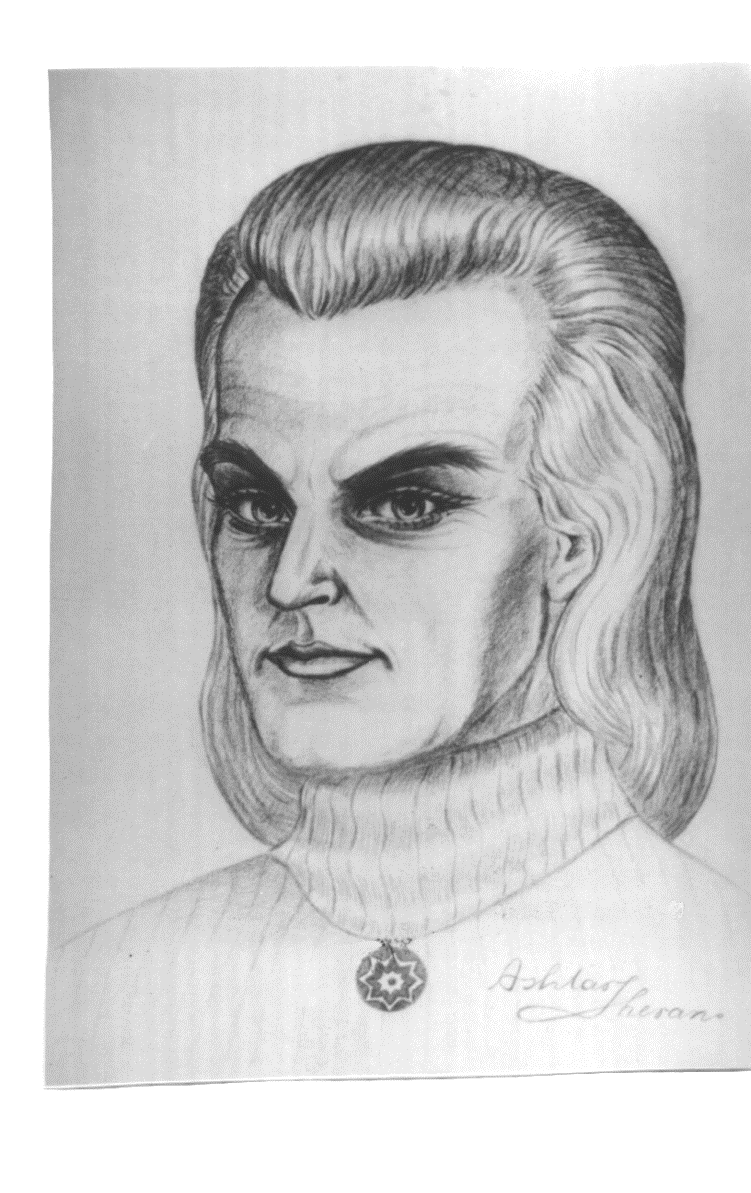 Picture: ASHTAR SHERAN. Psychic drawing by the medium Uwe Speer. The original has the format of about DIN A3. The portrait was drawn with one line (the pen never leaving the paper) in around 15 minutes. UFO-ContactFebruary 1963(From a discourse by the universal teacher ASHTAR SHERAN)PEACE ACROSS ALL FRONTIERS!Yours faithfully, ASHTAR SHERAN:“The world of the spirit, the universes’ world of souls, has the opportunity to observe everything that takes place behind every wall on this planet. No murder, no crime remains unobserved by witnesses, even if you are unable to perceive these witnesses as they possess a different VIBRATION; but these witnesses cannot be abnegated in the REALM of the LORD, because they have been around for much longer than you can ever imagine. These witnesses, seeing and hearing everything like invisible spies, are not of a physical nature, because they left it behind in a grave. They do however still attach themselves to physical matter, even though it no longer belongs to them. All of you are unaware of how much your body is co-utilised by other souls – and this unfortunately not necessarily in a positive way.You will understand why we call upon all good people and positive forces, that we turn to them and assert a claim on their help in order to prepare our arrival, actually make the existence of the SANTINER known everywhere, because governments have neglected to do so and do not want to for either for political or for philosophical reasons. But we can tell you that we will not be stopped by anything, no matter how difficult one makes this for us. GOD’S WILL cannot be arrested and we are the executioners of HIS WILL. The human soul consists of a singular structure of the minutest, non-fissionable particles that are even smaller than atoms or electrons. Such a particle is the smallest ENERGY CARRIER throughout the universe. The physical body of human beings consists of organs and limbs that fulfil various assignments.The soul also has limbs and organs, they consist of different ENERGY COMBINATIONS, but they also have to fulfil various assignments. The whole construction of the soul is determined through a law of gravity that is effective in the microcosm as well as the macrocosm. Gravitation acts in different ways and it regulates the distance between individual ENERGY CARRIERS. We are deeply aggrieved by the fact that research in the field of psychic phenomena has been completely neglected here on this planet. This is the reason why you have a completely false concept of life and of the universe’s existence. Above everything else, it is a grave mistake to allow the procreative act to degenerate in a most meaningless and basest way in seeking addictive pleasures. You do not do creation a service!The difficulty for us consists in the fact that we cannot disclose and verify our existence everywhere. We require an absolutely positive environment for our materialisation on the terrestrial LEVEL of VIBRATIONS. But where do we find such VIBRATIONS on this planet? – Such VIBRATIONS are not even found in your Churches! We only very rarely find a group of people with the corresponding spiritual emanations that support our intentions to materialise. This is the reason why encounters with you very seldom take place. We therefore endeavour to make contact with you via all spiritual means so that we can at least communicate with one another. Telepathy is naturally a bodacious means for communicating, but there are unfortunately only a few people on Earth suitable for this. Members of native tribes however make an exception here. But we cannot utilise them for the transmission of insights and indoctrinations. The few amongst you we can entertain contact with are however persecuted by you, derided and harassed in a most awful fashion.” UFO-Contact (By H. V. Speer)March 1963Our technology deals with the UFO problem. It is however not possible to separate this phenomenon from any divine INFLUENCE. Even though lots of scientists and experts endeavour to only allow the purely technical side to stand, spiritual and occult concomitant phenomena continue to push themselves to the foreground. This question has already been clarified for us as contactees. It is however extremely difficult to publicise our experiences in a way that the authoritative public will accept them. It has however been established that UFOS are utilised as a technical means within a great divine MISSION. It has furthermore been established that UFO-ASTRONAUTS control physical matter through their mental superiority. Their knowledge is also so comprehensive in every respect that we feel that their existence virtually borders on magic or on spook. To dispute their spiritual superiority is the greatest mistake that we can make in this direction. The Bible verifies their existence in a very manifest way:ELIAS rode to heaven in a fiery wagon.CHRIST birth was announced by a spaceship and he was picked up by a so-called UFO. LOT was warned and saved by the SANTINER (space-brothers). EZEKIEL narrated his encounter with UFO occupants in a very graphic way. The BOOK of MOSES provides us with the same kind of comprehensive confirmation. In order to strengthen this bodacious evidence we studied the Koran. The Koran, the Holy Scriptures of Muslims, is totally intermingled with the content of the Old Testament. But it is decidedly different from the Old Testament in regards to the UFO problem.In contrast to the Bible’s traditions, the Koran states:We proclaimed the LAW on Mount Sinai.We parted the sea and saved the Israelites. We warned Lot.We destroyed Sodom and Gomorra. Mohammed did indeed admit that he had divine conversations. We however find the word “we” in all of these clairaudient inspirations and particularly in passages where the SANTINER pointed out that they acted according to an assignment here on Earth.The translators of the Koran always wondered about this “we”. The superimposed elucidations state: It is not clear why GOD is supposed to have used the plural in HIS alleged conversations. We might be dealing with an interference by ANGELS, there seems to be no other explanation for this “we”. – We hereby have found confirmation that support our previous publications in a most amazing, well actually in a most extraordinary way. Some eminent scientists in the field of space exploration have also arrived independently at the same opinion, namely that the spiritual can no longer be excluded from the natural sciences. Professor Hermann Oberth (the father of rocket science) said:“The natural sciences can no longer manage without the presence of a “soul”. He therefore intended to look at the problem of the “soul” from a parapsychological point of view. Professor Wernher von Braun, a very gifted student of Professor Oberth, said: 	“I am of the opinion that human beings have the right to advance into space. GOD has the opportunity to prevent this if it would worry HIM.” Dr. Engineer h. c. Igo Etrich, the multiply decorated inventor of the first aeroplane engine wrote in his memoirs (Extract from the brochure: Insights and research results of the aviation pioneer Dr. Engineer h. c. Igo Etrich):	“One can ascertain today, after almost 80 years, that I have already fulfilled two technological missions and it seems like a third one wants to do the same, as I am presently mainly dealing with spiritual problems and as events are prophesied by our space-brothers that can give me the opportunity to also fulfil a spiritual MISSION” A different passage states:“… around 5 pm, a sudden powerful bang like the sound from a pistol, startled us in our room. We immediately ran to the room of my father. His nurse came towards us telling us that the end was near. The other relatives also came running and told us that they also experienced this sudden bang in their room. As we entered my father’s room he spoke his last word with a transfigured face, he said “Anna” the name of his first wife that was apparently already welcoming him in the hereafter.”We see here that the knowledge about a conscious spiritual existence does not have anything to do with unconditional piousness. A lot of famous scientists and eminent technicians have fessed up to this truth. One cannot accuse them of losing their mind at that specific moment. This spiritual knowledge is based on personal experience. We too arrived at our life’s tasks through experience. It demands a high degree of a willingness to make sacrifices and the income is in no way related to the expenditure and the effort expended in the process. There is presently nothing else we can do if we would like to support GOD’S true MISSION, but to spread the truth about man’s SPIRITUAL EXISTENCE. It is the foundation of a future world peace. Our space-brothers also work on behalf of this SACRED MISSION even though we do not experience direct encounters with them. Those that attentively observe the sky will not fail to see that UFOS sometimes glide across the sky like stars on the move. Their fascinating track across the heavens will make every heart beat stronger and intuitively sense GOD’S and HIS HEAVENLY HOST’ existence. The universe if full of marvels, but we have unfortunately still too little comprehension of these types of marvels, as we are still duped by our overemphasised documentation of matter and its associated processes. This is the reason why the fact that eminent experts in the fields of science and research bring the spiritual existence of things into play after they recognised through self-experience that our scientific insights have only been propelled unilaterally, is really to be applauded. Billions of financial means are invested and used in the sector dealing with physical matter. These means are completely lacking in spiritual research. We would have no insights in this direction at all if private initiatives did not undertake small attempts every now and then. Our space-brothers, under the guidance of ASHTAR SHERAN, endeavour to introduce us to spiritual mysteries. Their expositions however encounter great language difficulties. It’s not because they might not have control over our world languages, it’s rather because our languages are too primitive to describe the astral and spiritual processes within the universe. This is the same reason why GOD cannot be defined properly. It is generally known that springtime is always auspicious for UFO contacts. We hope with confidence that we will once again be successful in making contact. The momentary lull in this respect seems to indicate that this will be so. Let’s hope it is the calm before a storm. Let us also hope that we will receive a major, meaningful message. UFO-ContactApril 1963We asked our spirit guide ARGUN to explain ASHTAR SHERAN’S personality more clearly. Here is his answer:ARGUN: The person called ASHTAR SHERAN is falsely assessed in a lot of instances. He has however been correctly assessed in some instances. One prefers to distance oneself from the truth from a theological point of view, that is to say, one is not prepared to accept that there are further SONS of GOD, as is the case with ASHTAR SHERAN. You have called ASHTAR SHERAN the “Supreme Commander of the Space Flotilla”. I unfortunately have to tell you that this comparison does not work. ASHTAR SHERAN does not command an armada. He is the LEADER of a BROTHERHOOD on a universal MISSION supported by perfected technological means, but certainly not with fire and sword. To find a word in your terrestrial vocabulary to describe this function is impossible. In order to define it more clearly I have to tell you that ASHTAR SHERAN is a MESSIAH. He is a very eminent universal TEACHER. Like CHRIST, he is telepathically connected with the divine HIERARCHY and he abides by its directives. One could say that ASHTAR SHERAN if the CHRIST of the SANTINER. CHRIST is naturally not unknown to him. This MISSION is the same. Spaceships have been involved in trying to awaken mankind since biblical times:The Star of Bethlehem was not a star, but a spaceship!Many have now asked the question of why this MESSIAH ASHTAR SHERAN does not alight from his spaceship and talk to terrestrial people the way CHRIST did? Dear friends, I have to disappoint a lot of you. The development of this SANTINER – let’s say this CHRIST – is so eminent that a material ethereality ensued that we are unfamiliar with here on Earth. CHRIST also achieved a significant state of ethereality. He was able to transport his body. He could conquer gravity. But when faced with death, the whole pain of a sinful humanity overwhelmed him and this abrogated all of these attributes. When CHRIST realised that these psychic abilities had left him he called out in anguish: “GOD why has thou forsaken me?” – He overlooked the fact that his own misery lamed him. You will recognise that there is a certain difference between the MESSIAH CHRIST and the MESSIAH ASHTAR SHERAN: In spite of all his endeavours, ASHTAR SHERAN in incapable of permanently materialising on this solid planet. All such materialisations dissolve within minutes. They are also only possible under specific circumstances. The situation is completely different with the other SANTINER, they are able to materialise and dematerialise with the help of technical appliances. – Whenever you are in contact with ASHTAR SHERAN you will find him in an astral state, meaning that he is a spirit the way we are presently spirits. He utilises the same spiritual means of communication. ASHTAR SHERAN is a TEACHER endowed with enormous KNOWLEDGE. He has an insight into the secrets of the universe and he knows the history of planet Earth. He knows about things that would remain forever hidden from you. He knows about the demise of Sodom and Gomorra and he knows about the miraculous messages of Fatima. You can completely trust him. He deserves your trust. There is only one ASHTAR SHERAN! – Well actually only one ASHTAR, because SHERAN is only his title. – He is the LIGHT that precedes the salvation and enlightenment of mankind. UFO-ContactMay 1963After the con by the name of “Michalek” has been exposed, one could assume that the whole UFO problem will slowly fade away – or that the whole affair was just one big bluff. However those that begin to have doubts should take a look at the Holy Scriptures. Those that have some knowledge about UFOS will find their existence completely confirmed. UFOS still fly over our cities and countries. This should appease us. They are here and they monitor our activities. We were recently asked whether a landing by extraterrestrial spaceships has been abandoned. Most friends of UFOS wait with anticipation and yearning for such a mass-landing. We made some inquiries with our spiritual CO-WORKERS:    A mass-landing will not take place in the foreseeable future. One was indeed planned – but it has actually been abandoned. The reason for this is found in our terrestrial situation. Nuclear threats have risen to unimaginable heights in recent times. America and Russia stockpile nuclear bombs at quantities that could destroy the whole world. The SANTINER are well aware that they represent a superiority, but any interference, that is to say, the mass-landing of spaceships would trigger such a panic that its results would be difficult to imagine. Even an official landing of one single UFO could trigger such a panic. Those that doubt this should please remember an American radio broadcast of an alleged spaceship invasion. This broadcast caused a sense of panic in large section of the population. During the last days we once again made contact with the SANTINER. Besides, we have our spirit TEACHERS to help us make further progress on this subject matter. Unless this communication channel is interrupted, it will be possible for us, like in past years, to publish a new brochure about this problem. The moment its content has been secured, we will announce this work in our Menetekel brochure.It has already become apparent that the SANTINER, under the direction of ASHTAR SHERAN, will go all out in order to indoctrinate terrestrial mankind in such a way that they inevitably have to steer along a new course. But it is equally apparent that the SANTINER will not volunteer any technical details about their spaceships. They keep these secrets to themselves. The messages of the SANTINER are after all very precious. We will concisely arrange them so that they can be published as an entity in its own right. We managed to ascertain through our questions that a lot has been fantasised in the field of ufology. The progress made in our rocket technology verify with reasonable certainty that no Venusians exist, something that has been previously asserted. We hope that this will help people to give the existence of the SANTINER more credibility. We should not balk at the great distances between us and their home planet. The SANTINER managed to solve the problem of travelling across such distances. What might seem impossible to us is really conversant common place to them. From all the numerous enquiries of existing UFO communities we can ascertain that the trust in our contacts is also on the rise in this sector. We make an all-out effort to not disappoint anyone. – But we cannot ask the SANTINER to come and see us at will. We rely on them to come to us of their own accord, even if these visits are only possible on a spiritual level.UFO-ContactJune 1963ASHTAR SHERAN: “Millions and millions of people along the coasts of great oceans or inland in large rainforests see their deceased relatives often enough. All of this is abnegated, garbles, twisted or ridiculed by the first-rate sciences. The things highly intelligent people come up with is horrendous. They provide political despots with the security and courage for their misanthropic thoughts and deeds.Just think about the border fortifications between a divided Germany! The high-command of this power does not restrict itself to its flagrant atheism, it also openly blasphemes GOD in a most outrageous fashion. This high-command wants to verify with this provocation that it neither fears GOD nor the devil. Mankind’s history tells these leaders of mankind that GOD does not descend from his throne in order to exact revenge on them. They are absolutely sure about this and in their delusion they deridingly smile in their alleged security.”  ASHTAR SHERAN clearly indicates here where the government of the German Soviet Zone gets the courage from that could only be called an effrontery. We asked a lot of question this spring and all of them have been rewarded with an answer. Every time we carried out one of our recordings we are of the opinion that nothing better could ever be forthcoming and we are always extremely surprised about all the things that are still being voiced. The name “ASHTAR SHERAN” is every reader’s guarantee that they will get their money’s worth. All those that ever read one of ASHTAR SHERAN’S brochures know just what they are holding in their hands. This new brochure, the one we publish today, is a rich source of eminent knowledge.UFO-ContactJuly 1963We received the following letter today:	“The treatise ‘Anti-Diamat’ (dialectic materialism) in the latest brochure is the best article I have ever come across from this source! If only you had finally the opportunity to publish these messages in larger editions!”This is how our readers criticise us in UFO circles. We receive similar expressions of opinions nearly every day, but we are unable to publish them due to lack of space. The latest brochure “Eternal Truth” caused us a lot of toil and trouble. Not just the recording of the message, but also the manually produced edition. Every single page had to be folded by hand. Only our great idealism and our inner resolve in regards to this mission made this edition possible. We are absolutely prepared to give anyone the permission to translate this extraordinary truth into any language. As our edition is limited, we advise our readers to order this brochure immediately, because we can no longer guarantee its deliver later on. We like to draw your attention once again to the fact that the UFO brochures “Not from this Earth 1, 2, 3”, “Before the landing” and “From star to star” are absolutely out of print. Question	:	How do you make contact with ASHTAR SHERAN?Leader	:	We have two opportunities to communicate: These messages are in the first instance recorded by a very reliable automatic writing medium during a séance. This process takes place under the control of our spiritual spirit guide ARGUN, whose absolute reliability in regards to the truth has been tested for years. They are recorded in the second instance through clairaudient transmissions and they are also very reliable – and their correct reception is verified through the writing medium. The quality is always the deciding factor.Question	:	For how long have you been in contact with your SPIRIT GUIDE?Leader	:	We have conducted around 1,000 séances with this SPIRIT GUIDE over the last 11 years. HE confirms ASHTAR SHERAN.Question	:	Have you ever had a SANTINER make an appearance? Leader	:	No. We have never seen ASHTAR SHERAN. But his picture was drawn by a hundred per cent reliable drawing medium during a séance. Question	:	Adamski is supposed to have asserted that this ASHTAR SHERAN is purely a figure of dreams of spiritists. What do you say to that?Leader	:	Adamski never read one single line of our ASHTAR messages.	 He also knows nothing about the way we conduct our séances. Adamski therefore expressed a hasty personal opinion without being aware of the facts. We are absolutely not spiritists, but experienced and renowned spiritualists. Question	:	 Wherein lays the difference between a spiritist and a spiritualist? Leader	:	The spiritist mainly deals with physical evidence of the world of the hereafter. The message, respectively the indoctrination, is secondary. The spiritualist places no value in physical evidence, He strives for the best possible form of communication in order to find out as much as possible from the OTHER WORLD. The SANTINER also make use of this opportunity, particularly if their messages are going to be published. – We can well understand that Adamski is not all that pleased about the fact that we have some control over what he says. This is however not our assignment. UFO-ContactAugust 1963(From a discourse by the universal teacher ASHTAR SHERAN)PEACE ACROSS ALL FRONTIERS!There are a number of people on your Terra that allow the spirit to control physical matter through meditation and through training. These are for instance Yogis, a number of adepts and in a few cases a number of magicians in the field of spiritism. There are even a few verified cases where people have been transported across great distances. Only a few are unfortunately familiar with these facts. Those that get to hear about this shake their head and find in beyond belief. I tell you:This disinterestedness in such “incredible things” creates a knowledge-gap the mankind will subconsciously regret. This rejecting attitude will hardly make you progress. A war will rob you of most of the profits progress brings you. Besides, we feel sorry for you, because you must without exception continuously sluice through spiritual regions, regions you are so ill prepared for (reincarnation). What so-called Yogis or adepts can accomplish is the objective truth, it’s something you would simply call magic. Everything happens quite normally in spite of this, all one has to know are the LAWS involved and then apply them correctly. Well, you lack a lot of INSIGHTS in regards to comprehending us and this makes everything so infinitely difficult. We continue to look for suitable comparisons, but you have unfortunately only a few in this respect. In order to make the kind of people we are comprehensible to you I can only say that we are also YOGIS or ADEPTS, however in a superlative form. I hope that this gives you some kind of concept of how you should see us. Even though we are indeed ADEPTS, all of us have however the corresponding MIGHT, mainly on our planet, on our space stations, spaceships and in the vastness of space. We are increasingly powerless the moment we approach this Terra and we mainly have to depend on our great technology. It in itself is also excellent in your atmosphere. We would dearly like to make friends with you. There is however a border between us. This border is natural, but it is unnatural in spite of this, because you could change the situation:What separates us is our different mentalities. – Your backwardness in regards to numerous INSIGHTS to do with man’s unique position within the universe separates us. We are derided by your despots, leaders and teachers and we are discriminated against in every possible way. All of this because we are indeed human beings, but we come from a different planet, one that dictates a different lifestyle. We are naturally also organic, made from flesh and blood, but our flesh and blood is different. We also breathe a different air and we have the appropriate lungs for this. You cannot imagine the difficulties we have dealing with on this Terra. We still haven’t quite resolved this problem. – But we know that your technology has developed to a point where it can constitute a great danger to the universe. You want to destroy the world, because you have no concept of what UNIVERSAL LIFE is all about. This is the reason why we are prepared to make all necessary sacrifices in order to warn and to indoctrinate you. I know that most people doubt our messages. I also know that such “messages” were invented and therefore do not concur with the TRUTH. But all of this does not prevent us from continuing with our MISSION until a new day is dawning. With LOVE and friendship across all frontiers.Faithfully yours, ASHTAR SHERANUFO-Contact September 1963One hour with ASHTAR SHERAN (A. S.)We have been endeavouring to clarify the person ASHTAR SHERAN for years. Are we dealing with the concept of a human being, spirit or angel? ASHTAR knows our thoughts and he met us half way. We had an opportunity to talk to him via our medium Monika-Manuela Speer in order to clarify this point in particular. A.S.	:	GREETINGS IN THE NAME OF GOD AND PEACE ACROSS ALL FRONTIERS! 		With LOVE, faithfully yours, ASHTAR SHERAN.		To simply turn up wasn’t easy. But I am very glad that I am here. I bring one hour of time with me. I hope that we will accomplish a lot. Dear friends, ask one question after another.Question	:	Why did the astronauts not see you on their journeys?A. S. 	:	We said hello to all of them. All of them have seen us. But they were then placed into a deep sleep that once again extinguished their memory. Some of them were even partially lamed, because they were completely overwhelmed. We are presently not at a point where they can freely talk about us. We still have to study some more. We want to prevent you from being scared about our mutual encounters. These astronauts will be able to remember our encounters at a later date. It is still too early. We will prepare everything. 		Be careful when reading the fairytales one tells you about us. We are not a fable. We are therefore not angels. We are a race of people from the universe and we are human beings like you. Our home planet is not planet Earth. We are naturally a lot more ETHEREAL and we are therefore capable of separating our soul from our body without dying in the process. Whilst my body is presently in a state of deep sleep, my spirit works in its place without the body or the soul suffering any damage whatsoever. – We could show ourselves in our entirety if we were so inclined. Your planet is however, physically speaking, too coarse for our organism. We also enjoy completely different climatic conditions where we come from. This is why we live longer. Our organism is oriented for a longer physical life. Question	:	Was Adamski really on board a spaceship? A. S.	:	No, he was inspired by SPIRIT BEINGS from the intermediate spheres, even though he neither believes in spirit inspiration nor in spiritual processes. He does however imagine that we telepathically talk to him. I do however emphasise that he is not materialistically minded. One can therefore not call him a consciously aware liar. But he is mentally not quite there. He is unknowingly a medium for the world of the hereafter. He cannot objectively assess his own condition. ALL that are capable of opening his spiritual DOOR will use him. He should also not be a chain smoker, because this would be beneficial for his condition.		We endeavour very hard to unite Earth with GOD’S realm of the stars. We participate in a MISSION designed to integrate the Earth into the SPHERES of HARMONY. This however requires all of our energy. We do however have the certainty that we will succeed – and this is why we continue to work indefatigably in spite of lots of setbacks. GOD’S PLAN must be realised. 		I thank you for your endeavours to recapitulate my words in a brochure. Even though the process is somewhat primitive, the truth will gradually find its way to the people on Earth. Your research is part of the plan; with all its successes and also all its failures. UFO-Contact October 1963Question	:	How do you make contact with the BROTHERS from the STARS?Leader	:	We have two contact opportunities: Through a writing medium and also through a kind of clairaudience that we call extraterrestrial telepathy. To conjure up the presence of the BROTHERS from the STARS, they call themselves SANTINER, is impossible. We cannot send for them. This is the reason why we have to await for contacts. They come of their own accord. The appointment for a future contact is conveyed to us during a spiritualistic séance. Question	:	How does the writing contact take place?Leader 	:	The spirit guide ARGUN takes control by writing through the medium on behalf of the SANTINER most of the time. It has however happened that a SANTINER utilised the medium directly. The medium clearly feels the change if this is the case. The type face also changes completely. Question	:	How does the telepathic contact take place? Leader	:	This is far more difficult. It isn’t announced a priory, it takes place spontaneously, most of the time after we have already started with our spiritual work. The medium is suddenly called upon. Telepathy is clearly different from one’s own thoughts. It is a coercive energy that can hardly be ignored. The reception takes place very rapidly. The medium has hardly an opportunity to contemplate the text it receives. Grammatical mistakes are sometimes made and they have to be corrected later on.Question	:	What guarantees do you have that you are not being hoaxed? Leader	:	The writing medium is familiar with the slightest movement made by the spirit GUIDE. The medium has been used by the same GUIDE over a thousand times. Any alien interference is immediately noticed by the very capable medium. The spirit GUIDE’S high ethics and verified trust is the absolute guarantee for the genuineness of every contact, spiritual as well as extraterrestrial. Question	:	What guarantee exists in regards to extraterrestrial telepathy?Leader	:	We are monitored by the realm of the spirit day and night. If a mistake or a hoax would find its way in, the spirit GUIDE, respectively the CONTROLLING SPIRIT, would enlighten us during the séance. All telepathic messages have also been confirmed by our spirit GUIDANCE up to now. (Comment: We do not publish unconfirmed messages.) Question	:	Why don’t the SANTINER give us physical evidence?Leader	:	We put this question to the SANTINER. They categorically reject these types of deliveries. The SANTINER are of the opinion that the delivery of an object would only make things difficult for us. Government departments and people in powerful position could attack and persecute us in a most vile manner. Attacks by the press are also not to be underestimated. The SANTINER are smart enough to know that they have to use an approved channel for their messages.Question	:	Why are the ASHTAR SHERAN MESSAGES not officially printed, respectively disseminated worldwide? Leader	:	Financial means are lacking. The editions are not large enough and this makes printing expensive. UFO-ContactNovember 1963The technology of UFOS has up to now been at the forefront of the world’s interest, particularly because we are now undertaking our own space explorations. The abrogation of gravity and the locomotion displayed by UFOS are an enigma one would like to solve. One is unfortunately not prepared to acknowledge UFO occupants as the messengers of a divine MISSION, even though the Bible explicitly indicates this. Our space exploration endeavours will probably clarify things in this respect and proclaim a completely new era of spiritual enlightenment. The shape of UFOS has nothing to do with our Earth’s atmosphere. UFOS do not glide on air, they do not fly. UFOS neither have a bow nor a stern, they also do not have wings or a tail. Only the larger spaceships make an exception here. It is certainly not true that the disk spins whilst it is in motion. Only the atmosphere around it gyrates. The disk-shaped body allows an instant change in any direction.We asked ASHTAR SHERAN for the power source of UFOS. He told us that this energy is present throughout the universe. It is captured and concentrated by the disk. The shape of their spaceships, respectively their UFOS, was modelled on the large spiral nebulas, the Spiral Nebula NGC 4565 in particular was the preferred model. One has to assume that this shape has something to do with cosmic energy retention. As disk-shaped UFOS are formed like a bell underneath, they are able to slowly descend to the ground. The anti-gravity energy streaming from this bell-shaped form is however so powerful that it can cause considerable damage. The SANTINER do not disclose their UFO technology. All attempts to gain more information about it have failed. – The SANTINER do however place the greatest importance in peaceful and very cordial communications. Any decrying comments about UFO occupants do not concur with the truth. They are not our enemies and they do not see us as enemies either. The SANTINER are of a different physical composition than terrestrial human beings. This comes as no surprise, because they are from a different planet. Their physical consistency could be called “semi-physical”, because their spirit substance has the upper hand. This is the reason why we see them mainly spiritually. – This makes it a lot easier for some people to understand the REALM of the SPIRIT.  The SANTINER will no doubt verify the spiritual truth at a given point in time. Such attempts have been made often enough in the past, but without success. The Bible reports of such contacts, but one does not have to immediately think that the SANTINER as angels. What does remain a mystery to us is the fact that they behave so reserved everywhere. This secrecy naturally leads to a situation where they are not taken serious enough. This is the major reason why the world’s press ignores them. When we asked ASHTAR SHERAN about this he avoided our question. HE said that we were too impatient and that besides that, we could not sufficiently understand their behaviourism even if they gave us an explanation for it. It looks like we do not have the required maturity in the eyes of the SANTINER to entertain a direct dialogue in all fields of knowledge. We do indeed occupy ourselves mainly with things the SANTINER find completely incomprehensible. Our political situation and its associated atheism are things that we can also not make palatable to the SANTINER. UFO-Contact December 1963We can verify that the SANTINER salutation“PEACE ACROSS ALL FRONTIERS”stems from our contacts. It was published for the first time in our brochure “Not from this Earth”. This salutation is nowadays known almost throughout the world. Scientists of the Mount Palomar Observatory in California photographed the explosion of a spiral nebula whose ejected mass reached speeds of 32 million km/h. This mass suffices to create 5 million stars the size of our own sun. Such an explosion was described as being akin to the original creative process in our brochure “Not from this Earth”. These recent photographs verify the correctness of our contacts with the hereafter and also with the SANTINER.The SANTINER called the Star of Bethlehem a spaceship. We made this important ascertainment also generally known publicly in one of the brochures “Not from this Earth”.The proclamation of GOD’S COMMANDMENTS on Mount Sinai happened through the SANTINER. We made this revelation public in our brochure “Veritas Vincit”. Today’s ufology confirms the historical intervention by an extraterrestrial spaceship. The description of their material makeup and fluorescence accurately coincides with the Bible. We endeavour to eliminate all errors of reasoning and mistakes made by dogmatists.  It is possible to shed a lot of light on these mysteries with the help of our spirit guidance and the SANTINER. We will continue to do so in the future, even though we are confronted with many difficulties. We have been asked on various occasions why the SANTINER do not make direct contact with us instead of preferring the spiritual way of communicating. Here is the answer: The SANTINER (space brothers) are more ethereal than us. The Earth is in their eyes a contaminated planet. All past direct contacts had detrimental consequences for the SANTINER. Every contact with terrestrial human beings made them either very ill or they paid with their life for any such contact. They keep their distance when a terrestrial human being is taken aboard one of their spaceships. They are not immune against the diseases of our planet. People from Earth taken on board serve such study purposes. Animals were also taken on board at times in order to study their contamination. Terrestrial human beings lack the required maturity for contact. Our immaturity in regards to contact prevents all intimate touch and restricts all telepathic or spiritual communications. Terrestrial mankind will however achieve maturity of contact when it has reached a point in time where it is capable of sending their own manned spaceships to neighbouring stars. Mankind will in the meantime constitute a considerable danger to other planets. The SANTINER endeavour very hard to gain immunity from contaminations for themselves. According to what they are saying they are also not entitled to directly interfere in terrestrial mankind’s affairs. The SANTINER very accurately observe our development, especially in the field of technology, in order to ascertain how far we are progressing and where the dangers are. – They are however at our disposal in regards to our spiritual behaviourism with all kinds of advice and actions. It is up to us to entertain a better friendship with them. UFO-ContactJanuary 1964Psycho-scientific research deals with the spiritual side of LIFE. This research brought us in contact with the spiritual LIFE of people who make their home on other planets. We were able to correct a lot of mistakes and false interpretations from the Bible with the help of these people who call themselves SANTINER. It has been established that the description of a “column of fire” in the Old Testament led to a great misunderstanding. This assessment is particularly important because we are dealing with the delivery of the divine COMMANDMENTS. The Bible does not mention anywhere that the mentioned column of fire hovered vertically before the Israelites. This column of fire actually hovered horizontally. The SANTINER told us that they were dealing with an illuminated spaceship. This certainly makes sense. It simultaneously also verifies that the SANTINER were actually the deliverers of the divine COMMANDMENTS. It must therefore be less comprehensible that various groups engaged in UFO research unfortunately hold the opinion that one is not dealing with divine MESSENGERS. If the SANTINER, in biblical times, fulfilled a divine MISSION one can surely assume that things are the same today.We know from our contacts, limited as they may be, that the SANTINER still indoctrinate us in regards to religion even now – and their expositions are good! It will never be possible to unveil the whole mystery the SANTINER represent if we make the mistake of ignoring their divine MISSION and only see it as a technological miracle. – Their religion is not our religion by a long shot. But their religion seems to us considerably simpler and more correct. This SANTINER RELIGION is however a thorn in the eye of Christian Churches. The SANTINER DOCTRINES were already a thorn in the eyes of Jewish priests in biblical times and they did not omit to falsify or destroy these doctrines. If we really want to get to know the SANTINER more intimately in order to entertain a universal friendship with them we cannot affront them by not taking any notice of the divine admonitions. If we were to adopt the SANTINER RELIGION, they would meet us half way, they might even promote direct contact with them. The salvation of our world is in our behaviourism. It would be easier for us if we were to accept that there are people out there in the universe that are better than us – and above everything else, far more advanced. To ignore the SANTINER means to avoid the wise and to overestimate oneself. The political development on our Earth is so far removed from divine ADMONITIONS that we virtually see the SANTINER as our enemies, even though they come to us in a divine MISSION. The more the SANTINER emphasise their divine MISSION, the more political and scientific circles fend against them. One is aware that the most effective way to fend against them is to simply deny their existence or to portrait them a human figments of the imagination. The really serious UFO researcher however knows that people from other planets really exist. The fact that these people are presently mainly engaged in occult methods of communication might be a disadvantage to us. But we should be more than happy about the fact that communication is actually possible. We should help the SANTINER in any way we can. UFO-ContactFebruary 1964Extraterrestrial flying objects, they are really hovering objects, are certainly not a technological miracle in their own right. The bodacious technology of extraterrestrial human beings, those that visit us, does not suffice in itself to undertake such journeys.UFOS - as we call them – are far more than physical miracles. The texture of the material they are made of is decisive. Without this peculiar material, which is not at our disposal here on Earth at this point in time, such a journey through space would not be possible. We tried to gain some information about this material. The answers were however very paltry. All we know is that we are dealing with a kind of crystal. We find various clues about this material in the Holy Scriptures, at least in regards to what it looks like. It is luminous, gleaming and somewhat nile-green, similar to the mineral Chrysolite. These comparisons do however not suffice. The material is highly magnetic, so powerful actually that is emanates a cold light, one that changes its colours. This is the reason why the Bible reports about “GOD’S glory”. What remains unclear to us is whether this magnetic force is harvested from space or whether it is created in the spaceship.   Just how powerful this force can be is verified by the displacement of the water when the Israelites crossed the sea. Extraterrestrial pilots do not always alight from their spaceships in an assimilated state. When their condition still coincide with that of space, they will use a space-suit that will protect them from the influences of terrestrial conditions. Their telepathic emanations are amplified through a corresponding technology, they do not require a specific psychic ability. Every human being can be the receptor of this telepathy. The prerequisite for this form of communicating is absolute sincereness and friendship. Negative people are not accepted, they repulse.It is our intention this year to penetrate this mystery even further. We trust the friendship we managed to establish with the SANTINER. Some of the friends of our circle believe that we know a lot of things that we are not allowed to publish. We are however dealing with a misconception here. We have up to now published everything that we have ever received. The SANTINER didn’t impose a pledge of secrecy on us. What is however a lot more difficult is the comprehension of problems that cannot be debated due to our language’s imperfections. It still wouldn’t help us if we were to learn the language of the SANTINER, because we are dealing with the comprehension of lots of things that are completely unknown here on Earth. Materialisation and de-materialisation in themselves, as well as the abrogation of gravity and lots of similar problems, cannot be satisfactorily discussed. The press holds the opinion that extraterrestrial human beings would simply have to hand over an extraterrestrial object in order to better verify their existence.The SANTINER say in regards to this that they have already tried the deliverance of such objects, but the receiver of such objects was persecuted and discriminated against every time. This is the reason why they desist from making further deliveries for the time being. The fact that their sense of responsibility is very pronounced becomes apparent over again. Based on our experiences we can say that all messages that describe them as our enemies are inventions. ASHTAR SHERAN once said: We do not want to endanger anyone.” UFO-ContactMarch 1964The fact that the Soviet Union is also interested in space exploration and in conquering space cannot be denied, because the press behind the Iron Curtain also deals with all of these problems. But the freedom of expression stops when it is dealing with UFOS. UFOS represent an extraterrestrial power that already made an appearance in biblical times. These apparitions lead to metaphysical problems down the line and one is absolutely not interested in such things, because they could produce opinions that could endanger the state. But the press behind the Iron Curtain at least reports about strange apparitions and processes on the Moon one cannot find an acceptable explanations for. The fact of an inexplicable bright line, running parallel to the edge of the Moon, was also observed in Moscow. This strange brightness of the Moon was also accurately registered by the Charkower Observatory. Through our long association with the SANTINER and also our otherworldly TEACHERS we heard years ago that the Moon is an intermediate station for extraterrestrial space pilots. The Moon is even visited by larger spaceships. An extraterrestrial mother-ship has very large dimensions. Its gravitational forces are extremely powerful and its cold illumination also. We gave a detailed report about this in our brochure VERITAS VINCIT. The COMMANDMENTS from Mount Sinai were brought here by such a spaceship. Moses accepted them there. He had access to such a mother-ship for about 40 days. The Bible also reported about an enormous column of fire. We are also dealing with such columns of fire on the Moon and they present the astronauts with an enigma. Astronauts could save themselves some heartaches if they were to concentrate somewhat more on UFOS and their messages. The sciences and mankind’s leaders always limb extremely slowly behind our messages. – The SANTINER often enough explained that smoking for instance causes indescribable damage to mankind in general. People’s health is ruined. They beseechingly warned us. In spite of many attacks against us, we have not shied away from disseminating this beseeching warning. – This reality finally dawns in American medical circles. Through prolonged investigations and research they finally established that the SANTINER were right. They could have saved themselves the trouble. Scientists and the health sector have not yet comprehended that damaged cause by smoking goes way beyond physical matter. All addictions also attack the soul. Smoking is also one such addiction. Even if this addiction affect otherwise positive people, it can cause such damage to them that they will be retained in the lower spheres of the hereafter. This may seem incredible and unreal – but it is the objective truth just the same. Our extraterrestrial friends, the SANTINER, drew our attention to all of our shortcomings. We truthfully endeavoured to publish all of their clues. We are however bound by very limiting boundaries. But we have been told that the truth will gradually penetrate through. Those that are a true friend of the SANTINER will also work on their behalf. This is the only way we can thank them for their selfless sacrifices. They will not forget this. UFO-ContactApril 1964Scientists and theologians have repeatedly tried to verify the correctness of the Bible. The discovered evidence proved in many instances that the narrated events are based on the truth and that the manuscripts the Bible is based upon are actually written by those mentioned in the Bible.But the phenomena, these fairy-tale events, are not confirmed through this. Their acceptance still remains based on pure faith, ergo a confidential matter that has to be judged by individual people themselves. Ufology is a branch of research that deeply penetrates into the phenomena of the Bible. Ufology verifies the correctness of those passages in the Bible that caused the greatest doubts amongst the sciences. The messages of the SANTINER, that is to say, people from other celestial bodies who visit us, make it easier for us to provide the evidence. The fact that public organs, like for instance the Church, governments, universities and other institutions, do not sufficiently deal with the phenomenon ufology represents, is extremely deplorable. Such studies, like the ones we presently, privately undertake, would lead towards a complete change of the terrestrial philosophy. It would also lead to a situation where human beings would finally comprehend their reason for being. This is the reason why positive ufology, that is to say, extraterrestrial research, is a sector filled with incalculable knowledge. A fraction of the billions of financial means our space programs gobbles up these days would suffice to gain insights that could only be garnered over decades.  Politically supported atheism induces people to adopt a hostile or derisive attitude towards all phenomena of extraterrestrial origin. This behaviourism is akin to declaring that groundwater is poisonous. This behaviourism is a mistake that future generations will find impossible to accept. Many passages in the Bible verify the existence of extraterrestrial visitors. The extraterrestrial visitor in turn verify the existence of GOD and his HEAVENLY HOST.Our friends the SANTINER endeavour to introduce a UNIVERSAL RELIGION here on Earth, one that is correspondingly valid on other, highly developed planets. This religion does not contain dogmas, it is based on absolute knowledge. Terrestrial mankind’s development showed, specifically in regards to religion, that there is absolutely no consensus and therefore no trust in any religion. – The SANTINER call their religion a “CELESTIAL LAW”, whereby they use our way of expressing themselves. It is a priory important for our development that we manage to bring people to appoint where they actually begin to believe in the existence of the SANTINER. What we hear from Italy is that such reports are hardly ever derided there these days. Even newspapers have already lifted their game. We hear from there that SANTINER messages are supposed to be received on Mount Etna that greatly impress the Italians. It would however be utterly wrong to see the visits by the SANTINER as a supernatural phenomenon. These people are closer to us in all things than we assume, the difference being that they are more knowledgeable and more progressive. UFO-ContactMay 1964One is surely asking the question of whether ufology has become quieter these days or whether the BROTHERS from the STARS are still very active. This question cannot be answered based on the behaviourism of the press. It entirely depends on the form the interest of our PLANETARY BROTHERS takes.Interests can naturally shift. They showed a very strong interest in our nuclear tests only recently. But this interest was displace by their interest in our space programs. Satellites were next to awaken their interest. The things they took an interest in constantly changed. This depends entirely on our behaviour here on Earth. As our development changes their interests will continue to change also. But our BROTHERS from the STARS (SANTINER) have a specific major interest and it is the keynote through their whole MISSION. It is our spiritual awakening. This MISSION is still being carried out right now. The SANTINER know all too well that we will never be able to peacefully exist side by side if we do not have this awakening. They come to us over again in order to indoctrinate and to admonish us. The fact they prefer to use the spiritual path means that they make mental contact with us – and this should not really surprise us at all.We once again experienced UFO contacts this year and they have already furnished us with lots of good insights. We presently receive bodacious messages and they in turn provide us with new insights. We collect and classify these messages. It will probably be possible for us to publish a summarisation of these contacts this summer also. As far as we are able to oversee the situation we can ascertain that the SANTINER are very actively pursuing their MISSION. The way they talk to us has become a little more harshly. These insight have scientific characteristics and they tie in with our own research results. All of this promises to turn into a positive, sensational piece of work. Those that have read our ASHTAR SHERAN messages know just what’s on offer. They will be offered something extremely special this year. We naturally require a little more time, because we have to make a very great effort to accomplish this. We do however want to attract the attention of our readers already, namely by saying that we will fulfil their wishes. All we ask for is a little more patience. Our contacts, they go way beyond the general spiritualism, however verify that ufology has certainly not gone to sleep. On the contrary – it is increasingly active, even if its main interests are presently directed at indoctrinating people. Our otherworldly TEACHERS also showed a great interest in the idea that these indoctrinations should reach mankind. The extraordinary value of these freshly received messages is also strongly emphasised by our SPIRIT TEACHERS. We are not dealing with aerial fancies or sensational journeys through space, but with the kind of insights we lack for a permanent peace and for our glorious progress. We are dealing with lots of corrections of scientific, philosophical and also religious aberrations. When we take a closer look at all of this we are appalled to see how backward we really are. This HELP from another region is truly a DIVINE HELP. – The moment we have completed our work, we will announce this brochure in our Menetekel.             UFO-ContactJune 1964Our hopes were also fulfilled this year: We had contact with ASHTAR SHERAN again. This is particularly significant, because the SANTINER are unfortunately not at out beck and call. We rely on them turning up of their own accord. We cannot make an appointment with them the way we are allowed to do with our SPIRIT TEACHERS.The contact with ASHTAR SHERAN was short, that is to say, it went very quickly this time around. But we received a sensational message in spite of this, well we received an invocation of great importance. Their expositions have never before been so acutely formulated. The text is overwhelming. We asked ARGUN and ELIAS for their opinion in regards to this “A call from the cosmos” (Aufruf aus dem Kosmos) protocol. Their answers are very meaningful:	“We established a day and a night watch in order to guarantee accurate transmissions. We are interested in seeing this particular truth reach terrestrial mankind.” To our question of how mankind will acknowledged this call, ELIAS said:	“You will make a lot of new friends, but you will also make a lot of new enemies.” Well, we know from experience that something good is always attacked by the negative side. We don’t mind being criticised for this message. A lot of people will know that they are dealing with the unadulterated truth in spite of this. We do not invent a pseudonym and also no initials one cannot glean anything from for these momentous revelations from the regions of other stars. We maintain that this message is absolutely genuine and reliable and we proudly furnish our names and our complete address.Mankind will – in as far as it will get to hear about this message – receive a shock. But those that see the logic in this will realise just how necessary such a shock is. The whole content of this momentous message is no meaningless gobbledygook, but an admonition for mankind on this Earth – a genuine call to reflect and to apply common sense. It is not solely a case of explaining past mistakes, it also provides guidelines and ways for eliminating them in the future.  We once again made a great effort to publish this message in the usual manner and we did so as fast as we could. We hope that this will please our subscribers, because we know that a lot of our reader friends have been anticipating it. The reason why the edition is relatively small is due to the fact that an enormous effort is associated with this publication. We therefore advice our reader friends to immediately order their copy so that we can begin with the delivery. We can no longer guarantee any late deliveries. In spite of higher outlays, the cost has remained the same. All level headed people will immediately sense that they are not dealing with the work of hoaxing spirits here. The truth will slowly, but inexorably break through. We therefore waive the publication of a proof-reading issue, because its whole content, from start to finish, is a fascinating unit of unparalleled dynamic. A lot of friends of UFOS will have some questions on their mind. This informative brochure is sure to answer a lot of these questions. The path the SANTINER chose to pursue becomes clearer every day. ASHTAR SHERAN mentioned somewhere:	“We are determined, by hook or by crook, to effect a change here on Earth.” There is nothing more to say!UFO-ContactJuly 1964It states in our new brochure “A call from the cosmos”: 	“We are still faced with a secret, namely because the SANTINER (Space Brothers) do not alight from their spaceships in order to talk to us.”One of our reader friends had this to say in regards to this question:	“They will surely make an official appearance one day, but it is still too early to do so. Most would regard them as gods, whilst others would be interested in the technology of their spaceships and military hotheads would find that one should utilise this advanced technology to one’s own advantage, by force if necessary. Due to the public’s general admiration of their technology, the spiritual insights furnished by these older brothers would disappear like water falling on sandy ground and this in turn would not fulfil the real reason for their coming in the first place. The soul of every individual person will have to be refined a priory – and this is very difficult!	A lot of those that are interested in UFOS only study and admire the astronautic capabilities of the inhabitants from other planets. The moment they reach the point where they find out that these spaceships fulfil a higher SPIRITUAL MISSION, they are shocked and they become very sceptical in every respect.”We concur with our reader friend from Switzerland. Terrestrial mankind indignantly rejects all criticism – and particularly all recommendations of how we should behave. Even the commandments proclaimed on Mount Sinai are not taken serious. On the contrary, one actually calls them a human philosophy. – Sceptics go even one step further by saying that: There is no GOD and a God must therefore be invented so that people have something they can fear.The SANTINER are a source of the highest wisdom to us. We are sure to adopt many things from them over time. Terrestrial mankind is certainly not as healthy as it should be within divine creation. But we can only blame ourselves for this. The cosmic teacher ASHTAR SHERAN had the following to say to this:	The state of health of the people on this Terra is of great concern to us. You live wrong. The usage of salt in your diet is too great for a start. Your own civilisation poisons you. Salt is also a dangerous poison and it inflicts great damage to your health. You should look into other ways of conserving your food. The greatest evil to damage your health is your general ignorance. Almost all people on this Terra know nothing about life after death. They do not know what talents and what knowledge remains with them for further use after their demise. The results are catastrophic, because terrestrial people resign, that is to say: They become intolerant, discontent, cantankerous, agitated and aggressive. All of this is due to their ignorance. Precious mental, respectively cosmic FORCES, are at play within human beings. These FORCES have unimaginable effects. If they are positive, they can contribute towards rejuvenating and maintaining people’s health. Terrestrial people however lame this divine FORCE through their disbelief and through their atheistic or dogmatic behaviourism. CHRIST activated this FORCE through his HIGHER KNOWLEDGE, that is to say, through his insights about the immortal soul and its survival in greater and higher REGIONS. People do however not require an activation through CHRIST. Terrestrial people only require the truth about their own existence. When terrestrial people abide by this universal faith, they will heal in a most incredible way and they will be happy. It is our sacred duty and our mission as your brothers to enlighten all of you in every respect. The truth will only become palatable to you once you accept it.” UFO-ContactAugust 1964 The latest extraterrestrial contact report titled “A call from the cosmos” by ASHTAR SHERAN actually provides comprehensive information about the mission of our brothers from the stars who earnestly deal with the problems here on our Earth. We often receive letters asking us to present ASHTAR SHERAN with one question or another. We like to mention here that we can make appointments with our MESSENGERS of LIGHT, but that this is not possible with ASHTAR SHERAN. Our extraterrestrial contacts take place spontaneously and we are usually not even prepared for them. Besides, not all of our questions are answered. We have not been able to ascertain whether we are correctly understood at times or whether the SANTINER do not want to answer specific questions. We are however only given as much knowledge as we are capable of comprehending. The SANTINER build our knowledge from the ground up and they thereby do not jump ahead of our development. Terrestrial people are only interested in extraterrestrial technology most of the time. We can however hardly expect answers in this respect, because the answers only give us general information, ergo information that we can do very little with. The SANTINER do not want to give us any formulas that can possible be utilised for acts of war or misanthropic purposes. We also receive letters in regards to the unpublished message from Fatima. As the phenomenon from Fatima is purely a concern of the SANTINER, we can only expect to find out the truth from the SANTINER. But - as mentioned before – we are not always in a position to control our conversations with the SANTINER according to our wishes. They determine the theme. It has however been established that the SANTINER co-operated with the INTELLIGENCES of the realm of the spirit in Fatima. This is the reason why the phenomenon that took place at Fatima is not just a UFO sighting, but actually also a divine miracle, even though this miracle is based on natural legalities. The moment we have contact again with ASHTAR SHERAN we will endeavour to shed more light on this question. Our questioners and readers will have to be patient for a while longer. No matter how much the Churches and the religious community rack their brains in regards to the 3rd Message from Fatima, we are already able to give you a pertinent answer: It does not necessarily have to be only Fatima where messages from the SANTINER are received. “A call from the cosmos” is an absolutely genuine SANTINER message and it was also received in a spiritual way. Its content and its value is of equal importance to terrestrial mankind as the messages from Fatima. The “A call from the cosmos” might just be the 3rd message for mankind that has to be taken serious. Its content is far superior and modern than any other message we received in this way. The Nun Lucia is after all just the medium and her own intellect imposes certain limitations on her. As the intellect always plays a major role in all of these messages, because all telepathic and mental concepts have to be translated into the native language of the medium, it is actually questionable whether the Fatima messages do actually represent meaningful accounts from the SANTINER. The things the SANTINER, in particular our friend from the stars ASHTAR SHERAN, have given us in this recent message will only gradually gain importance. We received a veritable flood of thank-you notes. The focal point Berlin might just be a new Fatima. UFO-ContactSeptember 1964The fact that the proclamation of the commandments on Mount Sinai took place through an extraterrestrial spaceship cannot be refuted theologically, scientifically or historically. This extraordinary fact is backed by a plethora of evidence that deserves to be made public worldwide. Those that seriously deal with ufology must realise that theology has completely misinterpreted an enormously important phenomenon for thousands of years. The whole affair is all the more important because the Israelites assert a privileged position (chosen people) amongst the whole human race because of this UFO phenomenon. It is certainly not true that Moses or any other prophet conversed with GOD or that they received the COMMANDMENTS from GOD. This assessment has political consequences and they have certainly not been resolved yet.  GOD did not allocate countries or regions to sections of mankind. GOD also did not support wars so that one nation can be victorious over another nation. This theological perversion of a completely different truth leads to endless animosities between races and nations on Earth. Those that study ufology accurately and then compare their insights with the Old Testament will, without having to tax their mind too much, arrive at the conclusion that theology asserts a claim on something that certainly does not do justice to the objective truth. The principle claim made by the Israelites on the river Jordan is therefore also questionable. The Israelite’s slogan on a government building in Israel is absolutely false, because Israel’s boundaries are not along the Euphrates. GOD has nothing to do with this.  We like to remind you that we do not make assumptions, but that we receive the truth about such things directly from the SANTINER. These SANTINER are indeed the extraterrestrial messengers whose forefathers landed on Mount Sinai. It is not difficult to verify this objectively.The misinterpretation of an absolute UFO phenomenon repeated itself in Fatima, not through the Israelites this time, but through the Catholic Church. One really has to seriously ask oneself: When will mankind finally wake up and recognise mystical things the way they really are?Eminent philosophers have contemplated the divine miracle that took place on Mount Sinai. They established the thesis that the 10 Commandments were cleverly designed in order to give mankind a moral foundation. Progressively thinking Israelites do not completely reject this assertion, but they put it down to inspiration, that is to say, the reception of divine thoughts, particularly in the case of Moses. – The actual version remained intact in the Bible. It is still so convincing in spite of lots of translations that we can compare this text with the evidence of modern research results. The Israelites did not do themselves any favours from a theological point of view. But these extraterrestrial messengers thought the Israelites at least worthy of accepting these important messages from the cosmos. But one is mistaken if one thinks that one can adopt a juristic basis for legalities from this. When CHRIST walked the Earth in order to teach, he turned against the Jewish thesis’s and replaced them through his own doctrines. Now this is really a case where one can talk about divine inspiration. It applies here rather more than on Mount Sinai. Theology must seriously deal with this problem if it wants to remain true to itself. Ufology is a subject that must concern theology. UFO-ContactOctober 1964Ufology is subjected to the same animosity and contempt as religion. This supports the conclusion that ufology is something good and progressive and that is serves the peaceful coexistence between nations. Evil always attacks goodness, particularly when it comes to divine things.The path ufology pursues shows that one balks at the idea that these phenomena have actually something to do with a divine MISSION. But the Star of Bethlehem and the Miracle at Fatima verify that ufology are actually linked to a divine MISSION. This fact was already established when Moses was around.A lot of readers are of the opinion that the SANTINER would have to make more pronounced appearances. The things that took place when Moses and also CHRIST were around would have to be possible to arrange these days even more so. There is initially something specious about this opinion, but things look somewhat different when one takes a closer look: We may however not ignore the fact that terrestrial technology, and the whole war machinery, has taken on completely different forms then was the case when Moses was around. It would be completely unimpressive if the SANTINER were to clearly demonstrate their existence without also displaying their might. Terrestrial people would feel highly superior because they possess nuclear weapons and because they are already capable of sending rockets into space. A state of war would be unavoidable if the SANTINER would put their whole might on show. This state of affairs would however mean the end of terrestrial mankind from what we gather in regards to Sodom and Gomorrah demise. The peaceful way is therefore the better option. Theistic religion, having reached terrestrial mankind through inspiration and through the SANTINER, was credibly supported through UFO phenomena. The moment these phenomena abate, mankind immediately reverts back to its old atheism. One prefers to regard the remnants that remain from these deliverances as lore these days. UFO phenomena do not solely appear to be divine miracles these days, but rather as the highest technological achievements. But the SANTINER do not do us the favour of explaining their wonderful technology to us. They do not reveal their superiority, respectively their knowledge. If we contemplate their reasoning, we cannot blame them for acting like this.Anyhow, it is wrong to regard the whole UFO problem as a figment of people’s imagination. This behaviourism is as wrong as denying GOD’S existence. The future world religion will absolutely be under the banner of the SANTINER, that is to say, under the banner of ufology. This future religion was already announced through CHRIST and through other prophets. We can satisfy ourselves that this is true by reading the Bible. What is deplorable however is that fact that the major Churches, in particular the Christian Churches, are not prepared to abide by this insight. Just how much truth is contained within the SANTINER mission can be ascertained by all that deal with the ASHTAR SHERAN messages. These messages give no indications that fantasy thought processes are involved. These messages are a concentration of observations and insights and they open our eyes in every respect. These ASHTAR SHERAN messages had a positive effect on a lot of people, namely in that they have become more content within themselves, because they now see their divine EXISTENCE and the universe in a completely different light, something that was not possible for them to do in the past. The SANTINER teach us to comprehend GOD and HIS REALM correctly. UFO-ContactNovember 1964Gauging by daily newspapers one could come to the conclusion that UFO research has already gone to sleep.The reality stands in contrast to the ignorance of the daily press.Germany and a number of other European countries are certainly not regions UFO frequent, because nuclear activities and its associated dangers are not acute there. The situation looks entirely different in other, respectively overseas countries. South America is presently on top of the list, even though the nuclear development there is insignificant. What interests in terrestrial mankind could the BROTHERS from the STARS have to make them undertake reconnaissance flights specifically over South America? UFO sightings are so copious in Argentina that one is no longer surprised when such phenomena take place. They are already a part of life, the way the sun goes up and down. Closer inspection reveals that a confusion with stars or with meteorites is not possible. A UFO runs along different tangents and its speed also varies. To talk about meteors is therefore utter nonsense. A meteor never stops on its way to Earth, it also does not change direction or make sharp turns. It will not fly a curved path or move backwards. Interested parties in the USA ascertain that there are a lot of traces on the ground where UFOS landed. A landing site is recognised by burned or dried ground, as well as by holes in the ground, that is to say, by indentations that are of equal distance to one another – either in the shape of a triangle or also a square. The depth of these holes can be 15cm to 20cm. The distance between them is exactly 4m (13 feet).Sections of the population in Argentina are often blinded by a powerful light that lights up the night sky. It is glaringly bright, but it can also adopt the colours of the rainbow. Such an apparition was also seen in Fatima. Argentinian newspapers do only rarely report these things. This is why the whole UFO problem is in the hands of interest groups, in other words: The UFO problem is left to private initiatives to deal with. Authorities in the USA rip all evidence in regards to UFOS from people’s hands in as far as they can get their hands on them. The Pentagon managed to secure a monopoly position over all UFO questions. The things the Pentagon releases to the public is unfortunately not the truth, but a pacifier for an interested public. Those that publicly dare to narrate their experiences are branded psychopaths or treated like spies that managed to reveal some major state secrets. One has actually turned the UFO problem into a state secret in military circles. All such observations and contacts – in as far as one recognises them as genuine – become secret military property. This is the reason why the daily press does not get involved if they can avoid it. One does not risk to conjure up the ire of government circles. Knowing the truth about the insincerity of the world’s leadership makes on want to puke.Our contacts within our work circle are relatively rare, but they are incalculably valuable. They might not be taken serious enough these days. Mankind’s leadership might not yet believe in them and only condone their publication because of democratic legalities. One thing has however been established, namely that ASHTAR SHERAN would not find any opportunity to publish anything in dependent countries (Iron curtain countries). The truth is unfortunately still a hot potato!  UFO-ContactDecember 1964There are people that do not deny the existence of UFOS, but do not believe that the occupants of these UFOS bring messages to us terrestrial human beings. This is naturally difficult to verify. Contactees on the other hand have no doubts in respect to these messages, because they have their own personal experience. But how should one convince a non-contactee about such things? – No contactee will succeed in inviting his friends and acquaintances in order to introduce them to his extraterrestrial visitors. Such contacts would naturally be very conclusive, but they never take place. The UFO problem has all the hallmarks of secrecy – and we can therefore not blame sceptics for being doubtful.This conclusion in itself shows that the UFO problem has reached a dead end and that one has to assume that it is not worthwhile at all to try to convince terrestrial mankind of the truth about the delivery of these messages. We know from our own experience how difficult it is to convince sceptics of the existence of LIFE in the hereafter, even though contacts with the hereafter are a lot easier and more often established than is the case with extraterrestrial contacts. Our readers asked us to advise them of how one can best deal with sceptics and how one can convince them. Only the Bible will do in such cases. It is the most important, historical provider of evidence for the existence of extraterrestrial spaceships. Sceptics unfortunately do not read the Bible and they are therefore completely unaware of what’s written in it. Even adepts of theistic religions hardly know a thing about the Holy Scriptures. It is imperative that two prerequisites have to be fulfilled a priory before one can deal with the available evidence: Number one, one has to be informed about UFO sightings to begin with. One has to know what they look like, what types are observed, what material they consist of, what this material looks like and what characteristics it displays, that is to say, how it behaves within the Earth’s atmosphere. – Number two, one has to have some familiarity with the Bible, that is to say, with the Old Testament. The Old Testament contains very accurate reports about extraterrestrial spaceships. When one compares the experiences of today’s sightings with the descriptions in the Bible one finds that there can be no doubts whatsoever about the existence of UFOS. These comparisons offer an unbroken chain of evidence. The Holy Scriptures however offer even more information: They also verify that the occupants of these spaceships delivered messages to the population of this Earth in biblical times also. The historians who wrote the Bible however made the mistake of reporting that the Israelites actually believed that they were personally dealing with GOD, because they had no concept of extraterrestrial space travel. The Jews, particularly Moses, confused the messengers from another solar system with JEHOVAH, the GOD of the Israelites. The hallmarks of secrecy already existed in biblical times. These contacts with us terrestrial denizen were certainly not different in regards to content than they are today. These extraterrestrial messages are now however adapted to modern times; the way they were also adapted to the times in the past. If we hold the opinion that we are more intelligent these days, we would also have to verify that we take these present day messages serious, because their origin is beyond doubt. * * * * * * *Index